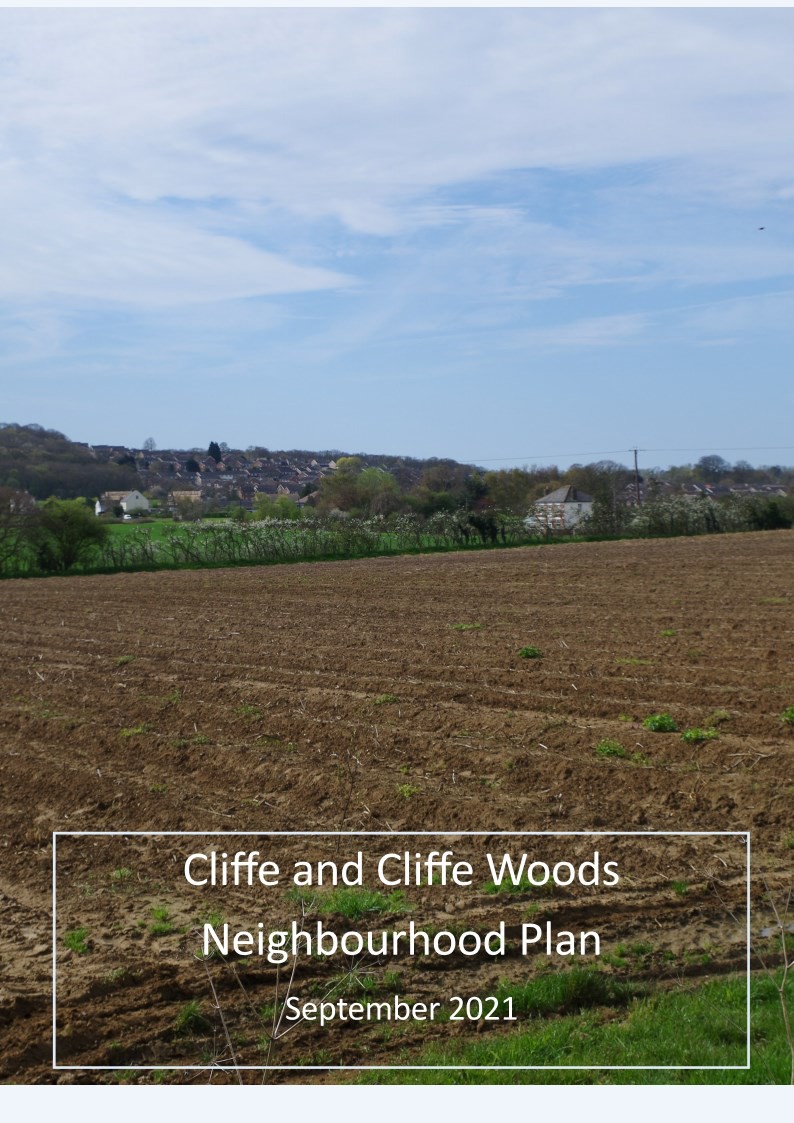 CONTENTSAbout Neighbourhood PlanningAbout Cliffe and Cliffe WoodsThe Vision and Objectives of the Neighbourhood PlanSustainable Development in Cliffe and Cliffe WoodsHousingCommunity Facilities and Well BeingEnvironment and HeritageEconomy and EmploymentInfrastructureAppendix Separate Document Design GuidelinesAbout Neighbourhood PlanningThe Government introduced the opportunity for local communities to prepare Neighbourhood Plans through amendments to the Town and Country Planning Act 1990 and the Localism Act 2011, and through the Neighbourhood Planning (General) Regulations 2012, which set out the requirements for Neighbourhood Plans.Neighbourhood Plans can influence or allocate new housing; produce design policies for allocated sites or for general design policies; protect or identify new community facilities; and identify green spaces to be protected from any future development proposals and more.How the C&CW Neighbourhood Plan fits into the planning systemNeighbourhood Plans are policy-based land use plans that need to be in general conformity with the Local Plan. In this case, the Local Plan is prepared by Medway Council. Neighbourhood Plans are produced by community forum groups or Parish or town councils. In this case the Neighbourhood Plan has been produced by a Steering Group of residents and Parish councillors with an agreed Terms of Reference to work on the Neighbourhood Plan. This has ensured that residents and local groups were in the driving seat of producing policy based on local knowledge and views.To do this a dialogue between Cliffe and Cliffe Woods Parish Council (C&CWPC) and Medway Council has been necessary to ensure that the policies and proposals in the Cliffe and Cliffe Woods Neighbourhood Plan conform to national and local policy, as required by the Neighbourhood Plan regulations.The development of the Neighbourhood Plan has taken place during a period of great uncertainty in relation to Local Plan policy making by Medway Council and has had to follow the Medway Council Local Plan review process. Regulation 18 consultations on the Local Plan took place between Jan 2016 and June 2018. The Medway Local Development Scheme of August 2020 proposes a Regulation 19 consultation on the plan in the spring of 2021 and submission for inspection in December 2021 with final adoption in December 2022. The Medway Local Plan must consider the needs of the whole of Medway and accommodate their duty to cooperate with local authorities and other service providers on issues like housing development, transport, and health provision.As far as possible the C&CW Neighbourhood Plan Steering Group has taken a flexible and positive approach to the development of the Medway Local Plan’s emerging policies and their supporting evidence as the Neighbourhood Plan has developed and discussed its policies with Medway as part of the process.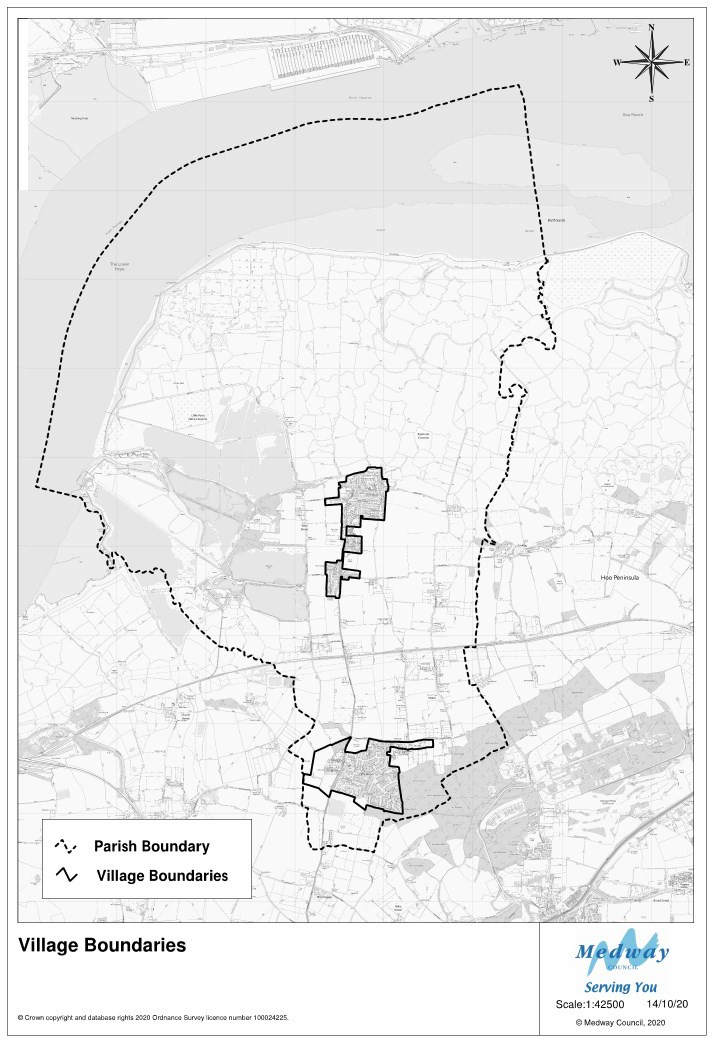 The Neighbourhood Plan area to which the Neighbourhood Plan applies is the whole of the Parish of Cliffe and Cliffe Woods. This was designated as a Neighbourhood Plan area by Medway Council on 16th June 2015 and is shown on the map above.About Cliffe and Cliffe Woods (C&CW) ParishThe location and character of the Neighbourhood Plan area, which covers the whole Parish is a predominantly rural area which provides both important opportunities for, and constraints to, Neighbourhood Planning proposals and policies to guide future development within the area. Below is an overview of the main characteristics of the Parish today and the current issues that the Parish faces.The Parish of C&CW is home to over 5,000 people located in the Medway Unitary Authority1 area. Table 1 below shows key statistics about the population of the Parish.The parish is one of the largest in the historic county of Kent and has two villages: the ancient village of Cliffe which is believed to be one of, if not the oldest, settlement on the Hoo Peninsula, with human evidence from the Mesolithic period continuing to the present day. Cliffe has a compact built form with a variety of vernacular architectural styles and materials.The more recent village of Cliffe Woods, is essentially a 20th-century development which started as a turn of the century ‘Plot Lands’ development in the proximity of the B2000. It was developed as a mixture of speculative larger scale development and self- build which has given it a more open form than Cliffe but is similarly mixed in form and materials. The Neighbourhood Plan area also has several smaller hamlets such as Cooling Street.The Parish, due to its location and history, has many heritage assets (scheduled monuments, listed buildings and a conservation area) that benefit from special1 Set up in 1998 and administratively independent from Kent County Council.protections. The landscape and wildlife assets of the parish are similarly protected under local, national, and international law (see Chapter 7).These special protections are particularly relevant in relation to climate change impacts that may become more pressing over the life of the Neighbourhood Plan. The future management of these areas in relation to resilience to change and protection from disturbance makes initiatives like Birdwise – (the North Kent Strategic Access Management and Monitoring Scheme (SAMMS) which covers the coastline of north Kent, between Gravesend and Whitstable) - important for wildfowl protection and sensible management of their habitats. Medway Council is a supportive member of this initiative.The basic infrastructure that supports the population of the Parish reflects the character of the landscape and its historical development. The B2000 is the main access road through the Parish. It is the only real access available to connect with the Medway towns, the wider district and beyond.Provision for walking and cycling exists throughout the Parish but there is some lack of route connectivity. Over 50% of local residents travel to work by car (Census 2011) and increased car ownership since then generally means that existing road infrastructure is under pressure in terms of parking, overall volumes, and types of vehicles (including on un-adopted smaller roads that provide access within and between villages and hamlets).The water company responsible for provision of water services in the Neighbourhood Plan has been classified by the Environment Agency as operating in an area of severe water stress (Environment Agency (2013) “Water stressed areas”).Sewage infrastructure is provided via main drainage connecting the core of Cliffe and Cliffe Woods to the sewage plant at Whitewall Creek, Upnor. Outside these core areas residents have their own septic tanks.Water sewage and wastewater services in the Neighbourhood Plan area raise important issues for accommodating any growth in demand as a result of development. As part of the consultations on the Neighbourhood Plan residents have reported sewage incidents locally. The Medway Council Jan 2017 Infrastructure Position Statement indicated that water services to accommodate growth needed further assessment and the Kent and Medway Growth and Infrastructure Framework (2015) identified problems of identifying the need for new provision and the necessary funds to achieve it.The most recent views from Southern Water’s regional planning team (February 2020) indicates that in terms of sewerage there are some external flooding issues at Town Road View Road and Church Road Cliffe. The reported sewage leak incidents from local residents are not considered issues of capacity for sewage but blockages and it is their view that capacity is currently adequate. In terms of water supply they stress that although they are not statutory consultees on planning applications, they do encourage Local Planning Authorities to consult them so that the need for extra capacity can beascertained and a business case can be made for investment in the network of supply from Colewood Strood Water Service Reservoirs.The provision of gas services is also relatively recent (the 1980s) and public transport infrastructure relies on infrequent bus services.Broadband and mobile telephone Infrastructure is problematic for residents and businesses as connectivity is patchy and lacking in speed since it is limited to 3G capability via local boxes.The residents of the Parish mainly go elsewhere to work according to the 2011 census, since the various cement works and other industry in the area declined and have been replaced by marine aggregate activities, resulting in much reduced and less local employment.Much of the Parish is high grade agricultural land and local employment in this sector still exists for residents of the Parish. The main sectors they work in (Census 2011) are retail and construction. It is part of the vision and objectives of the Neighbourhood Plan to protect jobs associated with this land use but to also preserve it in uses that are open and rural in feel as they contribute to the overall rural character of the area and landscape of the area. Paragraph 170 of the National Planning Framework 2019 does require that the intrinsic character and beauty of the countryside be recognised and that planning decisions should maintain the character of the undeveloped coast.Community infrastructure that supports education, health, cultural, leisure and religious activity meets most of the needs of residents The Neighbourhood Plan area, has an exceptionally fine church in Cliffe, two very popular primary schools, one medical practice (part of a group of four surgeries which also serves Higham and Wainscott beyond the Neighbourhood Plan area), social clubs and two community halls. Active leisure facilities include recreation grounds, a bowls club, tennis courts, rugby/football pitches, a skateboard park, ball courts, play areas and allotments.There are local retail providers in both villages, although Cliffe Woods with its small parade of shops fares slightly better than Cliffe in this regard. The distance between the two villages is a 40-minute walk along the busy B2000 – much of this road has no pavements. Alternatively, it is a 6-minute drive, so provision of services in the two main villages is important for residents for local shopping needs.Housing in the Parish is mainly owner occupied and is predominantly provided as detached or semi-detached homes although there are rows of terraces in Cliffe associated with its industrial past – their importance in historical terms is covered by their inclusion in the Conservation Area which covers the centre of Cliffe. There are some families within the Parish who are in housing need and since the 2011 census the population of Cliffe village consists of younger families and the population of the village of Cliffe Woods is ageing.Current IssuesThe people of the Parish have had many meetings and participated in surveys about the content of the Neighbourhood Plan and options for its future.2 During that time a number of applications have come forward for development of parts of the Parish for housing and discussions have taken place with Medway Council about the future of the Parish as part of their work updating the 2003 Medway Local Plan.Residents have identified several key issues which they would like to address because of these discussions and development activity within the Parish:Provision of affordable housing, particularly to cater for the older population and younger people who would like to remain in the Parish (bungalows and smaller properties)Ensuring the design and impact of new development is appropriate to the character of the villages of the Parish, its surrounding countryside, and its supporting infrastructure.Protection of the built environment heritage of the ParishProtection of the rural character of the Parish and its wildlifePedestrian, cycling, transport, and parking improvementsUpgrade and extension of community and leisure facilities to meet the needs of the 21st century and any potential increase in the residential population.Consider possibilities for visitor and education facilities to support the local economy and provide opportunities for employment that obviate the need to use a car.2 See C&CW Neighbourhood Plan Consultation StatementThe Vision and Objectives of the Neighbourhood PlanThe development of the Neighbourhood Plan has been informed by a long process of discussion between the Parish Council and residents which started with a survey of resident’s views about a range of issues in 20153.A Steering Group to start the work of developing a Neighbourhood Plan was established and considered what the scope of the Plan should be in February 2016.This work identified key issues for local residents as concern about development impacts on existing community infrastructure, speeding and traffic, housing development and need. To follow this up, a wider process of consultation began in July 2016 with a general community planning event and then focussed on the content of a Neighbourhood Plan at events held between February and July of 2017.A series of themed workshops were widely publicised and held in the Parish. These workshops were organised with the participation of Medway Council planning department and considered both the purpose and potential of a Neighbourhood Plan for the Parish, a vision for the Parish, how to engage as wide a cross section of the community as possible and how Neighbourhood Plans fitted into the Local Plan making process in Medway.In addition, detailed workshops based on the following themes were held, where participants looked at current data under each theme and considered both challenges and options for addressing them:The results of these workshops enabled the Neighbourhood Plan Steering Group – made up of local residents and Parish Councillors, to develop the following Vision and Objectives for the Neighbourhood Plan.3 See C&CW NP Consultation StatementSustainable Development in Cliffe and Cliffe WoodsIntroductionThe Neighbourhood Plan area and the settlements within it are currently not sustainable from an economic, environmental, and social perspective. This is not uncommon for many rural areas and their villages in England who all face similar issues. Addressing this means that development can be used as a good opportunity to improve the area and services for existing and new residents and businesses as well as its features that are valued locally.Future development in the neighbourhood plan area is constrained by both its existing rural character and unique landscape and the lack of facilities to support people going about their daily lives (shops, services). Currently the infrastructure for movement of goods and people is dominated by the car and heavy good vehicles with the concomitant effects on the environment. These effects encompass people’s safety and health (pollution) and potential degradation of its nationally and internationally recognised sites of wildlife importance and heritage assets. Additionally, the economy of the area is dominated by one or two employers with most people travelling out of the area for employment.Despite this there are landowners who wish to develop land, but the neighbourhood will have difficulty absorbing its impacts. The scale and design of previous proposals has failed in the past to take account of the character of the Parish; it has a remote and wild character, open views, big skies and extensive areas of agricultural land, open water, woodland, and wetland.Valuing the character of the Parish whilst at the same time wanting to address the needs of its population has been the focus of people’s concerns during consultation on this plan and guiding future development in the neighbourhood. There is a desire to address the lack of services, local housing needs, sustainable travel options and opportunities for employment whilst retaining the rural nature of the two settlements and their surroundings.Neighbourhood Plan PoliciesTo achieve the vision for the Neighbourhood Plan, the following objectives have been adopted to develop policy for sustainable development across the Neighbourhood Plan area.Sustainable development is a cornerstone of national planning policy in England and Wales and its importance to the health and well-being of places and people cannot be understated since planning control presumes that sustainable development of land and buildings should be favoured.Sustainable development in the National Policy Planning Framework 2019 is summarised as “meeting the needs of the present without compromising the ability of future generations to meet their own needs” (Para 7). In more detail the policy framework suggests that the planning system can achieve this by pursuing economic, environmental, and social objectives in “mutually supportive ways (so that opportunities can be taken to secure net gains across each of the different objectives) (para 8)”.To preserve the unique characteristics and differences between the two main villages and preserve the open areas between them is considered a key objective to ensure thatthe rural character of the Neighbourhood Plan area is protected4. This is also important to the future economic prospects of the neighbourhood as currently visitor and visitor related facilities are one of the few areas of potential employment that have seen growth in the last ten years across Medway as a whole5. (See Chapter 8 Economy and Employment). The value to the local economy and biodiversity of the neighbourhood and the viability of the wildlife and landscape protections that currently exist may be undermined if development proposals result in ribbon development along the B2000 – the main artery that could make development possible on the grounds of accessibility.National policies on permitted development have impacted on the ability of rural settlements to protect high street and services available locally. Notwithstanding these changes every effort should be made to maintain the currently limited provision of shops and other facilities since these can support the local economy, provide services to local residents and visitors, and encourage social interaction. Further loss of these uses through development would undermine the sustainability of the two main settlements and the ability of existing and future residents to meet their needs for retail services and leisure activities and for local businesses to thrive.Work on the Medway Local Plan that will replace its current 2003 Local Plan has seen several iterations of the Medway Strategic Housing Land Availability and Assessment. These have both rejected the possibilities of all sites offered up by local landowners in4 See 2017 AECOM Cliffe and Cliffe Woods Heritage and Character Assessment5 See 2018 Destination Research - Economic Impact of Tourism Medway 2017 Resultsthe Neighbourhood Plan area on the basis of the infrastructure which exists to support new residents and their impact on agricultural land and wildlife sites. However, despite this, some applications have been approved. Influencing the design and infrastructure support available to new support development and limiting the loss of existing facilities in the development process was a desire expressed consistently in consultations with local residents and businesses in the Neighbourhood.The Heritage and Character Assessment produced by AECOM for this Neighbourhood Plan outlines the strong attributes of the four local character areas it describes in terms of its rural feel, its strong farmland features, and their importance as backdrops to SSSI designated land and its visibility from surrounding areas. Ensuring that development proposals address these strengths is a key objective of policy in the Neighbourhood Plan.The individual chapters of the plan identify the current infrastructure available in the Neighbourhood Plan area and its current condition and identifies need for improvement where necessary. Ensuring that all development proposals are underpinned by supporting infrastructure is key to achieving the vision of the Neighbourhood Plan.To ensure that these issues are considered in the round, future development proposals should specifically consider how their plans can be accommodated by existing or committed infrastructure provided by the various agencies that are responsible for them and specific discussion with those agencies on the impact of their proposals on infrastructure capacity:Cliffe and Cliffe Woods Parish CouncilMedway Clinical Commissioning groupMedway CouncilSouthern WaterProposals that the Neighbourhood Plan specifically supports in relation to infrastructure provision within the area are included in Chapter 9.Chapter 9 of this plan outlines proposals for infrastructure improvements which are needed in the Neighbourhood Plan area.6 The threshold for a major development is any application that involves mineral extraction,waste development, the provision of 10+ dwellings / a site area over 0.5 Hectares or a floor space of over 1,000sqm / an area of 1 hectare.HousingIntroductionThe Neighbourhood Plan area has some small hamlets, but has two main villages, Cliffe and Cliffe Woods (which are situated two miles apart) with agricultural and commercial land between, with one minor road, B2000, connecting the two. Cliffe, being the older village, consists of brick-built terraces many of which were extended in later years to accord with modern life, and modern developments have been erected both on Greenfield site land and infill sites. The properties in Cliffe Woods are now mostly post 1960s, earlier houses having been demolished and rebuilt.Tables H1 and H2 below show the nature of housing currently in the Neighbourhood Plan area compared with Medway as a whole, showing the dominance of houses and bungalows and the limited availability of shared ownership provision and of housing provided by the local authority or registered providers.Since the 2003 Local Plan there have been relatively low levels of development but since 2016 there had been an increase in development proposals coming forward across Medway as a whole. As of September 2020, there are a total of 506 new dwellings in the planning application process in the Neighbourhood Plan area.Little has changed in relation to housing need in the Neighbourhood Plan area over this period and affordable housing in particular. As with the rest of Medway this has grown. The Strategic Housing and Economic Needs Assessment conducted for Medway in 2018 identified a need for 13,387 affordable homes over the Local Plan period 2017-2037 (the Local Plan period had since been changed to 2019-2037). At a neighbourhood level affordability is an issue as so few of the rented properties are provided by Registered Providers or the Local Authority and privately rented property is more expensive. The responses to the 2017 Cliffe and Cliffe Woods Housing Needs Survey, showed that most properties are owner occupied, some were rented, some were shared ownership, and many families were living with relatives. The comments received identified the need for affordable housing and some housing for older people. It also showed that:Residents wanted to remain in the villages, but the housing stock was not availableSome older people wanted to move to smaller accommodation that more suited their needsYoung families wanted to move into the area but there was no affordable housing.Most however wanted to maintain the character of the neighbourhood and felt that any development should take account of the rural nature of the Neighbourhood Plan area and must be sustainable.Medway Council is in the process of updating their Local Plan. In this new draft plan (Regulation 18 Development Strategy consultation version 2018), there is a requirement for 29,463 homes to be built by 2037. Currently, based on the Medway SLAA7 as of 2019, thirty-two sites were submitted for consideration for development. All the sites were assessed by Medway as unsuitable for development as part of the SLAA process. The Neighbourhood Plan process has also considered these sites. In fact, 5 of the sites now have planning consent providing 350 homes, but the remainder were assessed for potential designation in the Neighbourhood Plan, and it was considered most of them were unsuitable for development for the same reasons as the Medway Council SLAA assessments.Neighbourhood Plan PoliciesOur approach to development of housing in the Neighbourhood Plan area is to accept that although Medway Council has not currently allocated sites in the Neighbourhood Plan area for housing, the future development of the Local Plan may result in some allocations prior to its final adoption in 20218. In addition, applications are likely to be received and may be approved before the Local Plan is adopted. This means that Cliffe7 Strategic Land Availability Assessment 20198 Medway Local Development Scheme December 2019and Cliffe Woods will play its part in meeting the number of homes Medway Council needs. Whilst the need for new homes is recognised, any development within the Neighbourhood Plan area should be sustainable and achieve the Neighbourhood Plan Vision.To do this, the following objectives were agreed to guide the development of policy in relation to housing development in the Neighbourhood Plan area but considering the Housing Needs Survey 2017 of the area.The nature and character of the Neighbourhood Plan area means that sites coming forward for housing development within it should include other land uses, not just housing or mitigation through planning obligations, to meet the requirements of the Local Plan. This will help to ensure that residents and visitors have access to a range of supporting services and potential employment in the Neighbourhood Plan area and reduce the need to travel.There is no green belt designated land in the Neighbourhood Plan area (although there is designated green belt land in the adjacent Parish of Gravesham), but it does have designations that underline the rural character and setting of the Parish in the form of a number of SSSIs, the RAMSAR and Special Protected Area. Greenfield sites must therefore be carefully developed at a scale that is appropriate to the rural location of the Neighbourhood Plan area.9 Previously undeveloped landAlthough the amount of previously developed land in the Parish is likely to be limited (no sites are identified in the Medway Brownfield Land register of 2019), it is important that it is developed wherever feasible and appropriate to ensure the effective use of land in the Neighbourhood Plan area. These and Rural Exception sites and conversions will help to meet the local need for housing.The following maps outline the village boundaries of the two main villages, the ‘villageenvelopes.This will preserve the rural characteristics of the Neighbourhood Plan area, whilst increasing the housing stock and ensuring there will be minimal impact on the rural setting of the Neighbourhood Plan area.Extensions to existing homes enable households to meet their housing needs as they change over time. However, it is important that they do not have negative impacts on their immediate neighbours and the wider area.The villages of Cliffe and Cliffe Woods can be seen from a wide distance from the rest of the Neighbourhood Plan area which is principally countryside; the design of new homes needs to consider this visibility and the resultant need to carefully consider its interface with the wider area in terms of appropriate design for its setting.In common with Medway as a whole, housing need and affordability are a challenge in Cliffe and Cliffe Woods. Across Medway the SHENA (2015) concluded that “Over the assessed projection period (2012 -2037) the calculated need for 18,592 affordable dwellings (744 dwellings per annum) constitutes 58% of the total number of dwellings required to deliver the OAN11 figure of 1,281 dwellings per annum.)At the Neighbourhood Plan level, the Housing Needs Survey (2017) undertaken for Cliffe and Cliffe Woods Parish identified need for 18 affordable homes; 3 of which are for older households. In addition, it identified a requirement for 4 open market properties suitable for older households who want to downsize or move to more suitable housing for their needs. The need identified was for smaller homes with a mixture of 1-3 bedrooms for first time owners, “downsizers” and homes suitably adapted to accommodate the needs of the elderly. Bungalows were particularly supported as they are one of the major housing types in the Neighbourhood Plan area.In addition, the survey identified that 56 households had seen members of their household – mainly their children leave the Parish in the last five years with the majority citing lack of affordable housing or employment opportunities as the reason they left.Building at higher densities than those which currently exist in the Parish will inevitably create public concerns because of perceived changes it may bring to its character. Good design can address this challenge to some extent and can potentially enhance the character of the Parish.In addition, densities do vary across the Neighbourhood Plan area. Cliffe for example, at its historic core is denser than Cliffe Woods – but this is largely due to its historic character. To maintain the overall character of existing settlements and their surroundings, densities on Greenfield sites should, wherever possible, be kept at levels10 Strategic Housing and Economic Needs Assessment 201511 Objectively Assessed Need12 Land that has not been previously developedwhich address the local distinctiveness of the Neighbourhood Plan area, particularly its historic features notable landscape character and unique biodiversity.The Medway Local Plan proposes a site-by-site approach to housing density but given the limited sites considered acceptable for development in the Neighbourhood Plan area and the associated infrastructure needed to support it, any developer should be guided to lower expectations of the amount of housing that can be achieved on sites within it.Homes designed for health such as those proposed to meet the criteria for Homes Plus (which has been developed by the NHS England Healthy New Towns Programme13) are encouraged in the Neighbourhood Plan area which also require lower density. The criteria for homes of this standard provide increased space and other facilities to enable healthy living and so will also need lower density site layouts and detailed design features related to natural ventilation, noise abatement and energy generation that can be included in the design of new homes such as solar roofs and ground source heat pumps.Community Facilities and Well BeingIntroductionThe community halls and other buildings made available for hire by local groups and individuals in Cliffe and Cliffe Woods play an important role in dealing with isolation, providing for social interaction and spaces for education, health, and leisure activities.Table CF1 shows the facilities currently available in each settlement and in addition there are spaces available in Cliffe Woods Academy, St Helens School, and the Six Bells Public House in Cliffe, and a small meeting room in the Buckland Nature Reserve (just south of Cliffe).Provision currently needs improvement in terms of the potential for a wide range of uses. Many current facilities are already operating at capacity given the mainly voluntary nature of their management. Some are currently a simple hall with some ancillary facilities i.e., kitchens and toilets but many cannot accommodate or are unsuitable for informal sports or leisure activities.13 https://www.england.nhs.uk/ourwork/innovation/healthy-new-towns/As part of the evidence base collated for the current Medway Local Plan review, Parish councils in Medway were required to complete a Village infrastructure Audit (2015) for both villages in the Parish. These were collated into a final report in 2017. This noted the audit response in relation to Cliffe and Cliffe Woods requesting further provision overall. The tables below show its summary analysis. This was supplemented by a survey undertaken for the Neighbourhood Plan which covered further details such as WC and kitchen provision, promotion, opening hours, equipment, and pricing.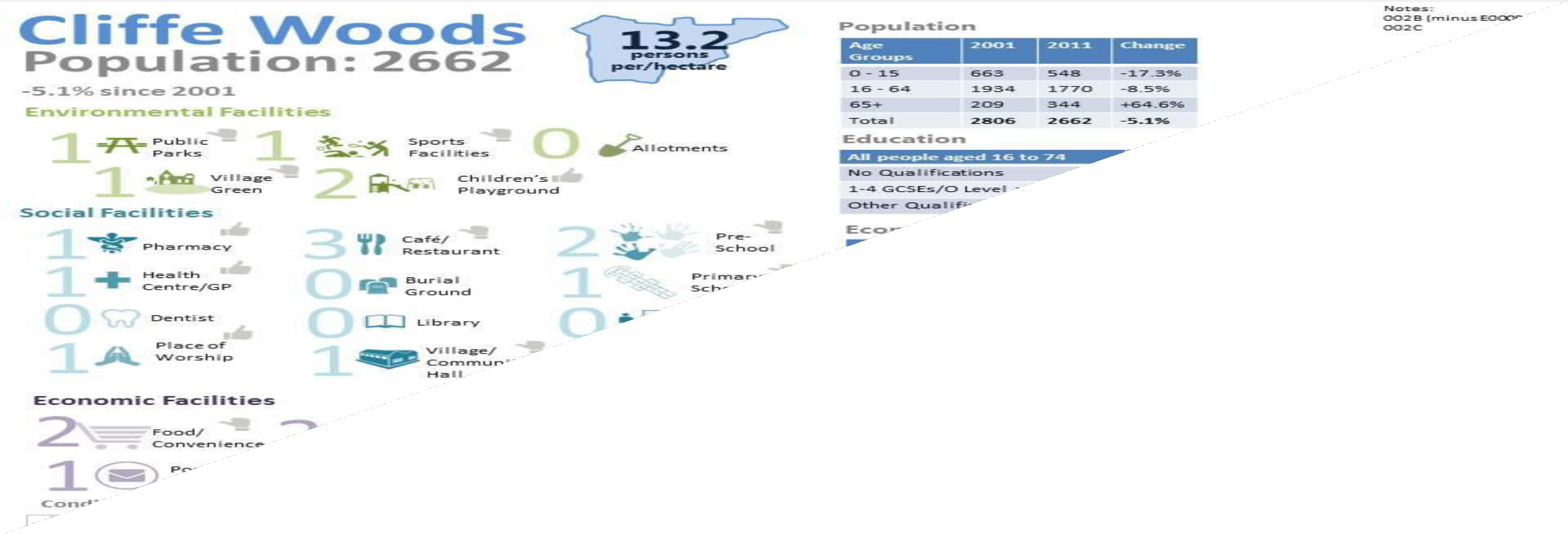 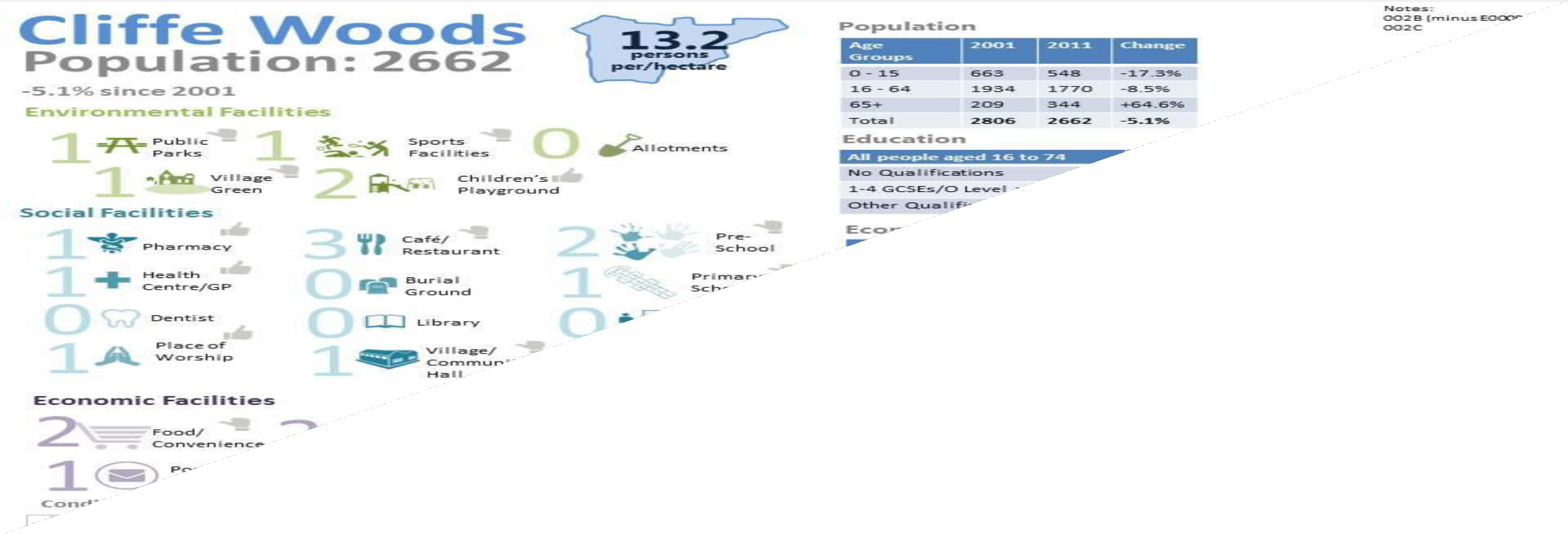 In addition, there is a weekly mobile library service that stops near Cliffe Woods shops and then at the primary school.Schools in the Parish go to Hoo for pupil swimming lessons.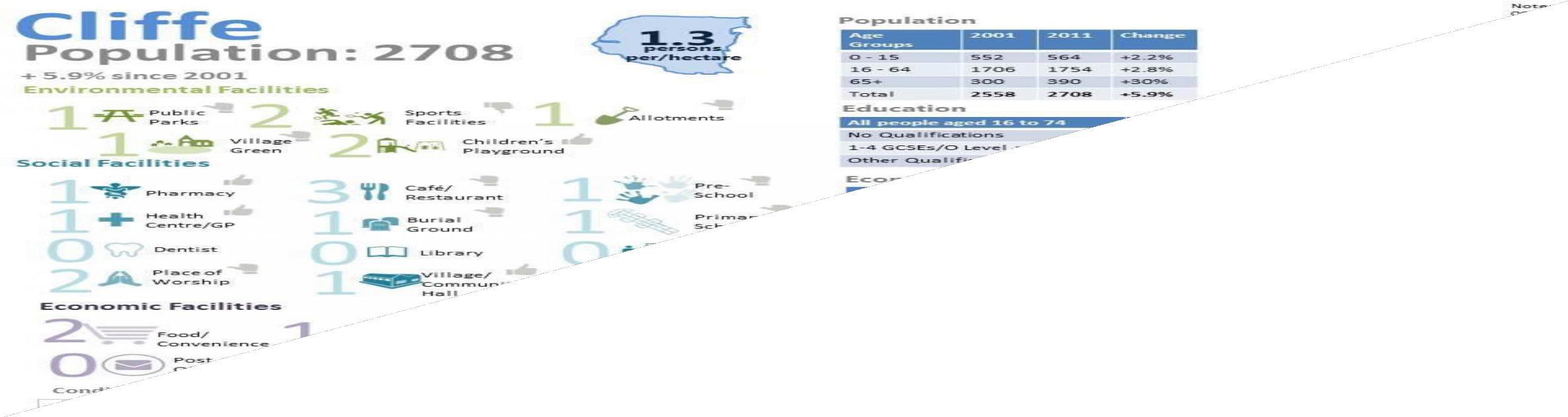 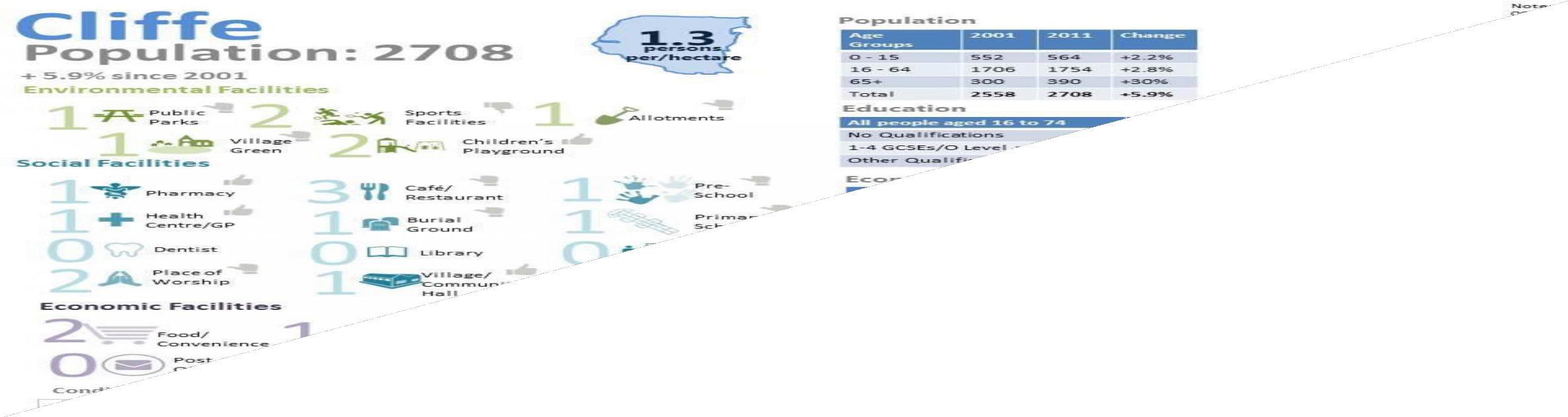 Both of these analyses are in fact out of date – there is no longer a petrol station and no outdoor ATM either. But they do indicate that the following improvements are needed to existing facilities:An overall increase in provision is required due to the limited capacity and suitability for some activities in the stock of facilities available.An increase in storage capacity at Cliffe Village HallUpgrading of the Cliffe Memorial Hall due to its ageAn increase in the range of halls at Cliffe Woods Community Centre (including smaller rooms and new storage)A need for secure youth facilities in Cliffe WoodsThere is a need for places for residents and visitors to use spaces when activities cannot be accommodated in their own home. They are also needed to allow service providers to make services available to people in Cliffe and Cliffe Woods Parish without the need for them to travel.Similarly, there are a limited number of leisure facilities in the Neighbourhood Plan area, including allotments. Most residents must travel to Strood or Hoo to make use of indoor sports facilities, e.g., for gym work and swimming. The NPPF 14 (para 8b and 91a) policies make it clear that social objectives, including health should be considered in the planning of development into the future. These facilities offer opportunities and provide for activities conducive to health, social interaction, well-being, and lifelong learning.14 National Planning Policy Framework 2019Neighbourhood Plan PoliciesThe Neighbourhood Plan has identified the following objective in relation to community facilities to guide policy making in the Plan.All the Neighbourhood Plan policies have been developed to ensure that facilities are protected as far as possible given the limited potential for development in the Neighbourhood Plan area. All these facilities are important due to the limited number and variety of shops, cafes, and other entertainment facilities available to residents and visitors. Their continued improvement over time to allow them to cope with the impacts of Climate change and pandemics are very important since they are often the base for front line response to support communities in difficult times.The Medway Council “Playing Pitch Strategy - Needs Assessment” of October 2019 identified that C&CW Parish Council and Medway operate pitches in the area of the Neighbourhood Plan. Currently there is a shortfall for one additional rugby pitch and one youth size pitch and flood-lit training /mid-week facilities (4G pitch). The opportunity to increase the facilities would need external support (grant funding) to address this and this need is reflected in Policy INFRA9 which identifies local priorities for investment in facilities in the neighbourhood area.The following maps show the locations of both the community facilities and outdoor recreation facilities in the Neighbourhood Plan area.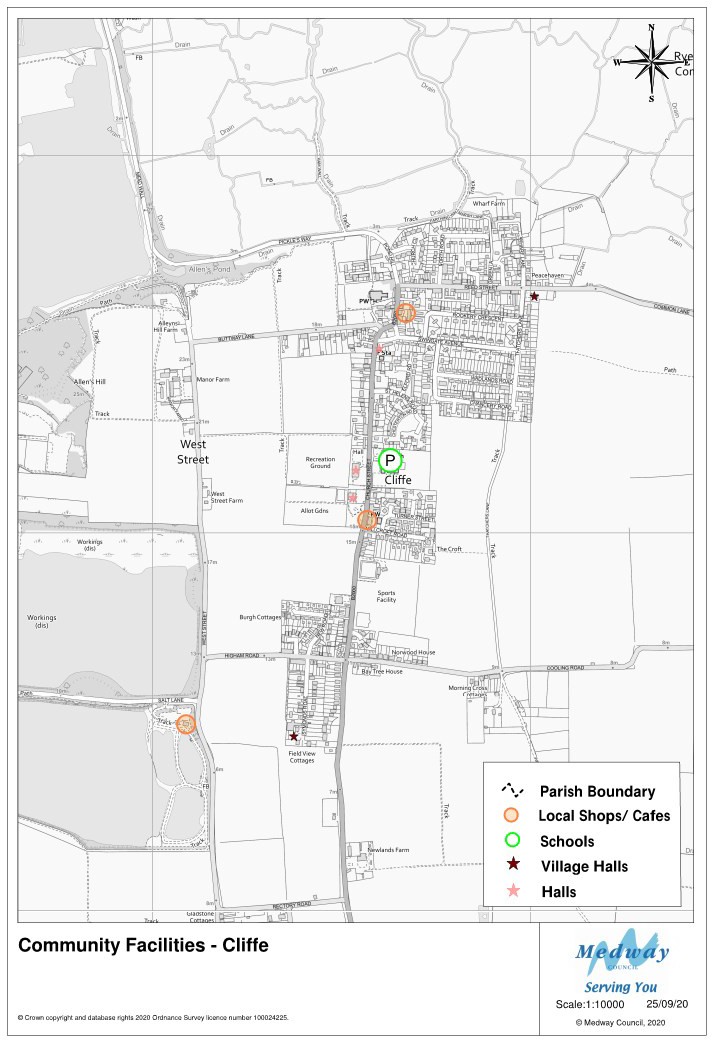 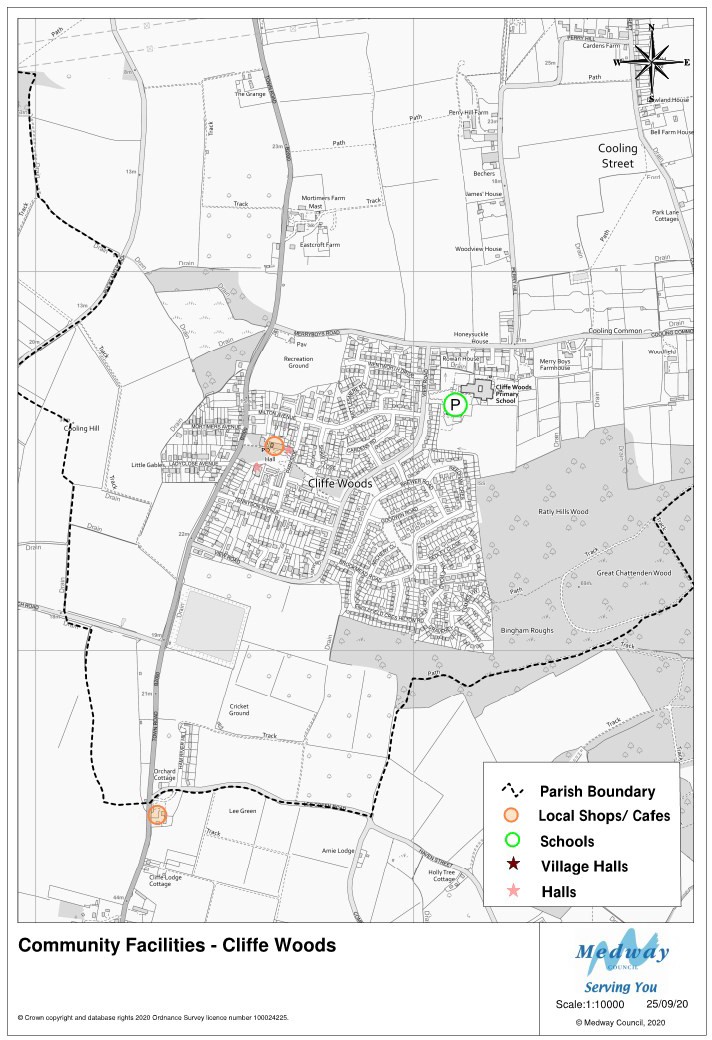 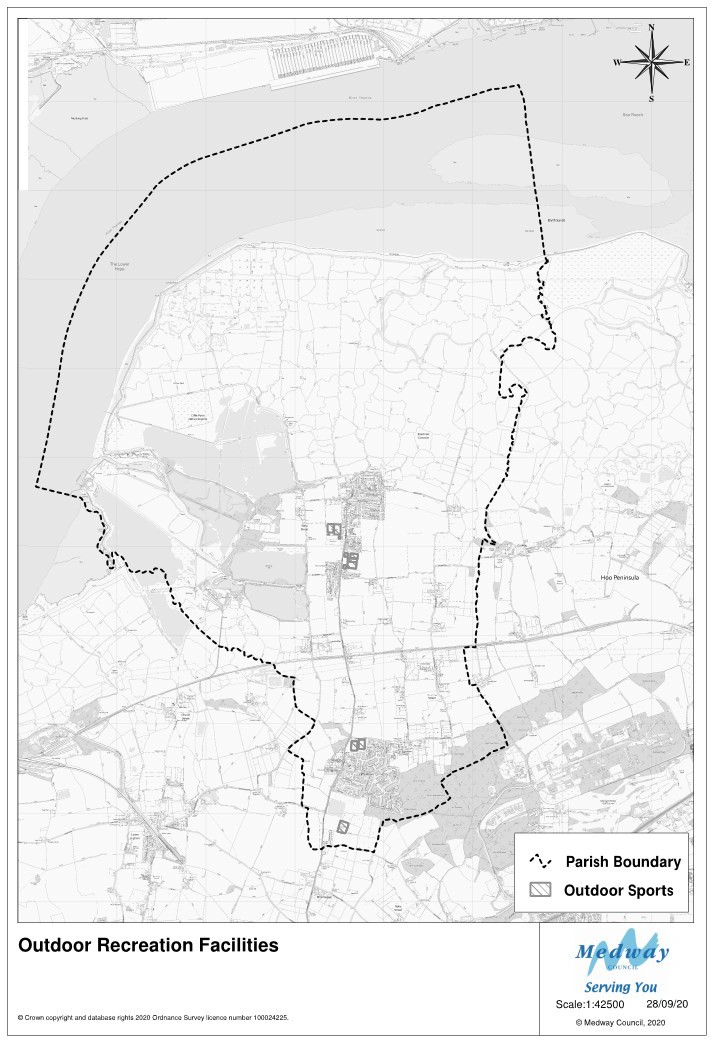 The protection and improvement of community facilities and the provision of outdoor sports and leisure facilities is critical to the sustainability of the settlements into thefuture and the health of its residents. It is important that this issue is taken account of in all development proposals and that proposals are informed by a proper assessment of health impacts in terms of the checklist in Table CF2.This checklist (source - HUDU (2013) Planning for Health Rapid Health Impact Assessment Tool) should provide the basis for promoters of development to scope the potential impacts of their proposals during their design to ensure that all potential impacts are mitigated.Environment and HeritageIntroductionThe Cliffe and Cliffe Woods Neighbourhood Plan area is characterised by and celebrated for its attractive, distinctive estuarine landscape to the north and its farmed countryside to the south. Ancient woodlands form an important part of the area too (See Map showing Environmental designations in the Neighbourhood Plan Area). As a whole the neighbourhood area sustains a rich diversity of wildlife. It also faces key challenges in terms climate change impacts like flooding, putting at risk the environment and heritage assets of the area.The area has a rich built heritage and historic assets, with twenty-five listed buildings, a conservation area in Cliffe and a two Scheduled Monuments. It also has a wealth of natural heritage which is of local, national, and international importance, most of which is protected under local, national, and international laws such as EU Special Protection Areas (SPA), Ramsar sites (Wetland bird habitats of global importance) and Sites of Special Scientific Interest (SSSI) landscape designations.The area is a rich mosaic of habitats, filled with birds and other flora and fauna including some of the most threatened and vulnerable species in the UK i.e., water vole, nightingales, shrill carder bees and scarce emerald damselfly to name but a few.It has a farming heritage with predominantly the highest-grade agricultural land and some lower grade grazing marsh, a national resource. The plan area also includes a national Cycle Trail, the England Coastal Path National Long-Distance Walking Trail and miles of footpaths, bridle paths, byways, Public Rights of Way (PRoW) and common land.The protection of this environment is important to both the resident and business communities of the area and visitors to it; views of the hills, woodlands, river, open farmland, and marshes form part of the daily lives of residents and provide opportunities for outdoor learning, physical activity, and involvement in environment, ecology, landscape, and social history.The farmland of the area is classified as excellent Grade I and Grade II. There are orchards too. This farmland is important as a national resource that contributes to future food security as well as biodiversity. It is currently very fragile. A survey of Farms undertaken for this plan in 2020 shows that overwhelmingly farmland in the Neighbourhood Plan area is tenanted rather than owned outright, leaving farming activity vulnerable to the intentions of owners who want to release it to achieve more financial value from its development.For the future planning of the local economy, it also provides opportunities for visitor accommodation, tea rooms, tours and cultural pursuits related to arts and crafts, writing and photography as well as healthy activity like cycling, running, walking, sailing and so on; provided it is appropriate to co-existence with the wildlife of the area.Local residents are fortunate to have access to such a rich landscape and wildlife assets, but they also have green spaces which are on their doorstep necessary to allow for relief from buildings and street activity and to allow for play and recreation – both active and passive.The extent and location of these natural environment and heritage assets is summarized in the following tables and maps: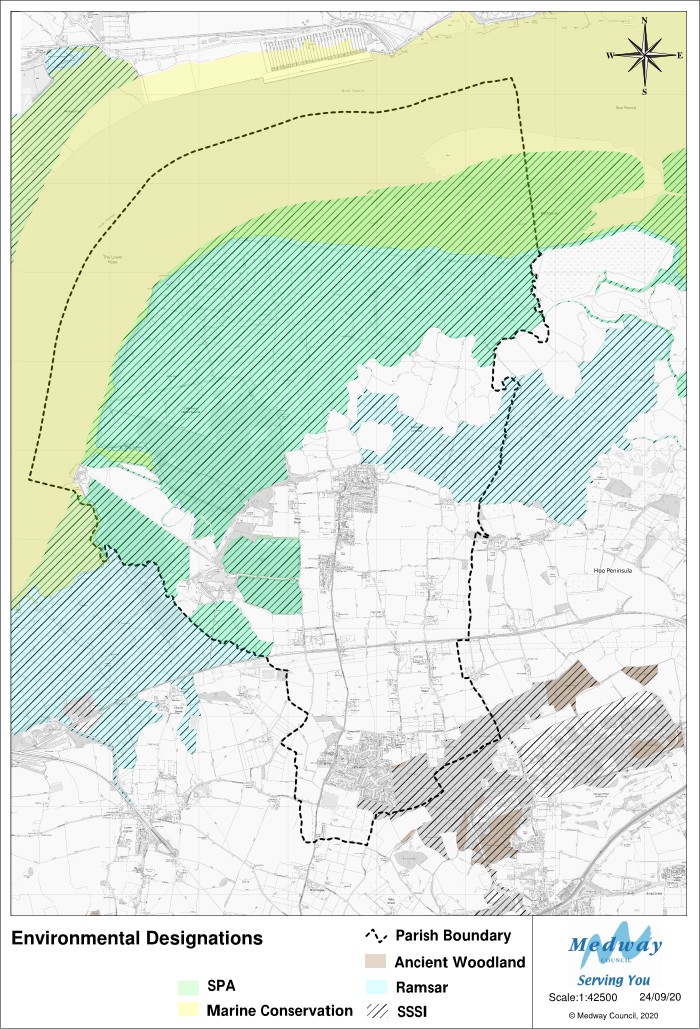 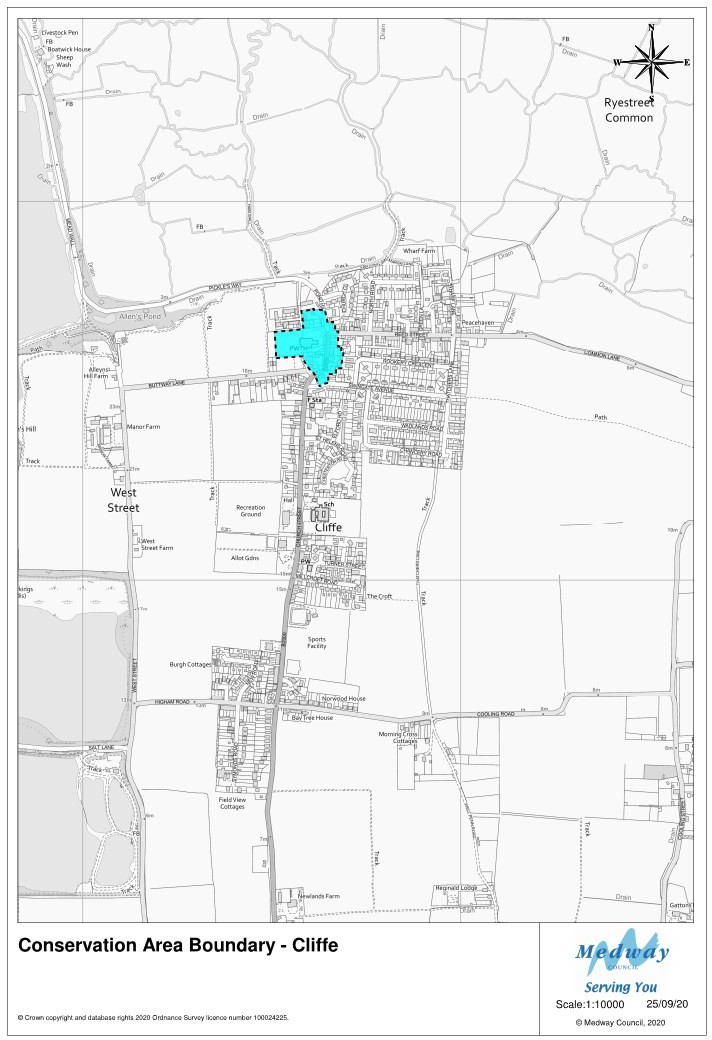 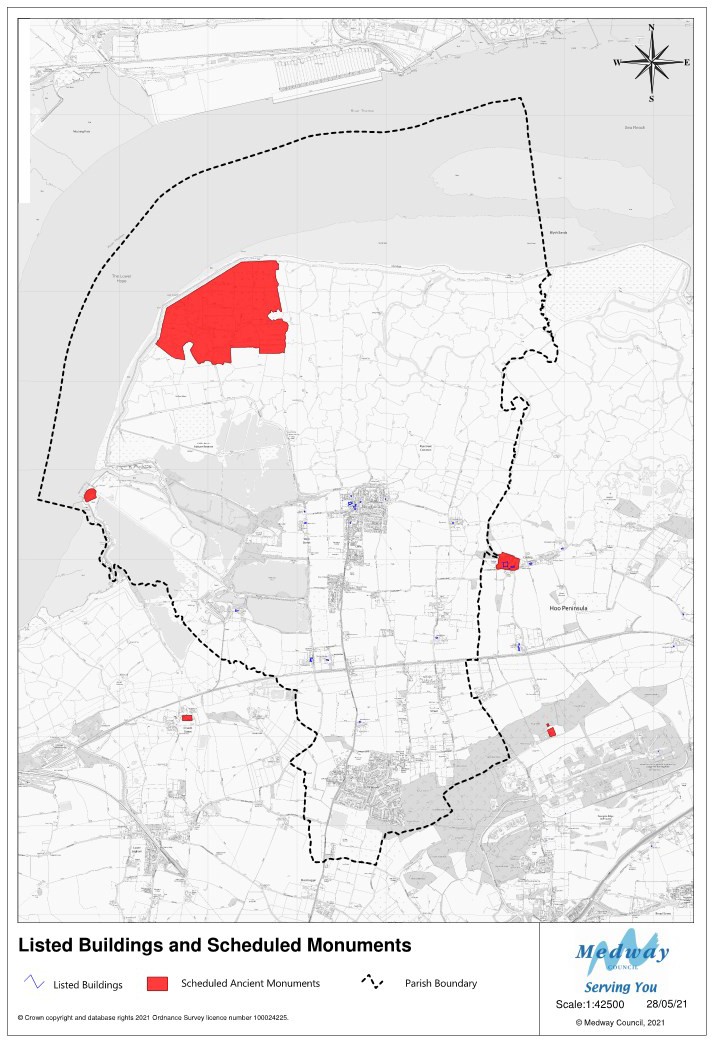 Neighbourhood Plan PoliciesThe distinctive nature of the Neighbourhood Plan area is described in the Heritage and Character Assessment 2017 undertaken to inform the development of this Neighbourhood Plan. The Assessment identifies four-character areas:The Historic Settlement of CliffeCliffe Marshland and Cliffe PoolsCliffe and Cliffe Woods FarmlandCliffe Woods Modern SettlementThe assessment also sets out the particular challenges in each area for managing change in the future and which have been addressed as far as possible in the Design Guidelines which form part of the policies of this Neighbourhood Plan related to Environment and Heritage and to meet the following objectives and Neighbourhood Plan vision.EnvironmentThe sensitivity of the character of the Neighbourhood Plan area is such that all potential development in the future is likely to be located at the edge of the two existing main settlements and affect both agricultural land and sites with specific environmental designations. The Design Guidelines appended to this plan and Environment and Heritage policies have been devised to minimise these impacts and ensure that development is sensitive to and protects the heritage and character of the Neighbourhood Plan area.These policies are complimentary to those set out in Chapter 6 that concern provision of community facilities and development impacts on the health of local people and visitors.Those living and working in the Neighbourhood Plan area benefit from the wider countryside, but this does not replace the function of Public Open spaces as smaller areas for social interaction, children’s play and so on. Currently, the area benefits from fifteen spaces, two of which have play facilities. These are shown on the maps below:As these are key infrastructure to support the needs of children and families their loss should be avoided.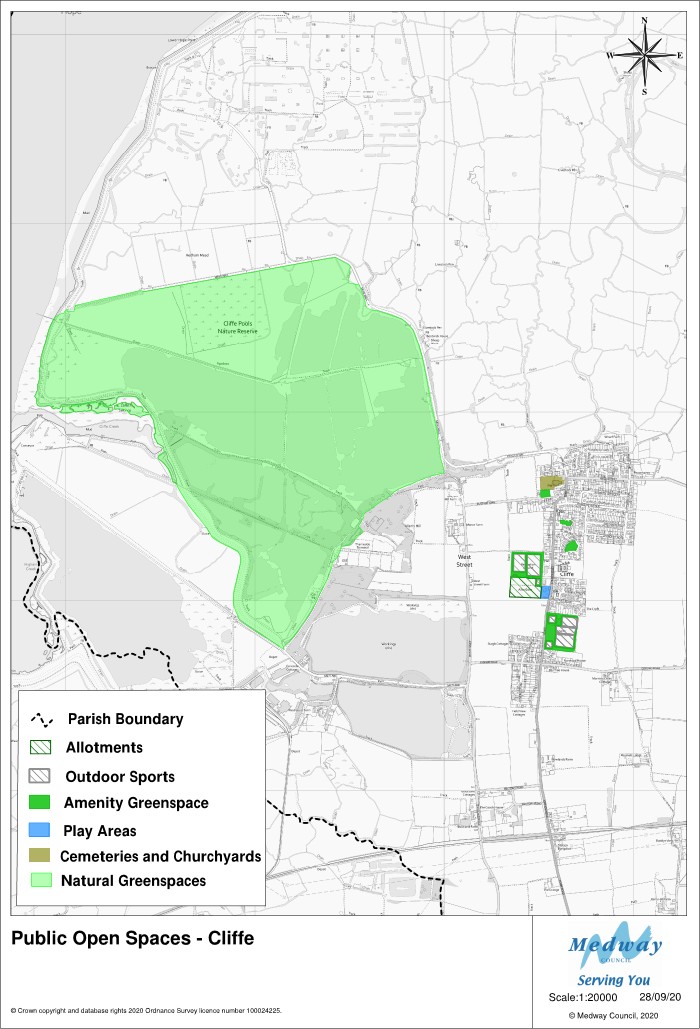 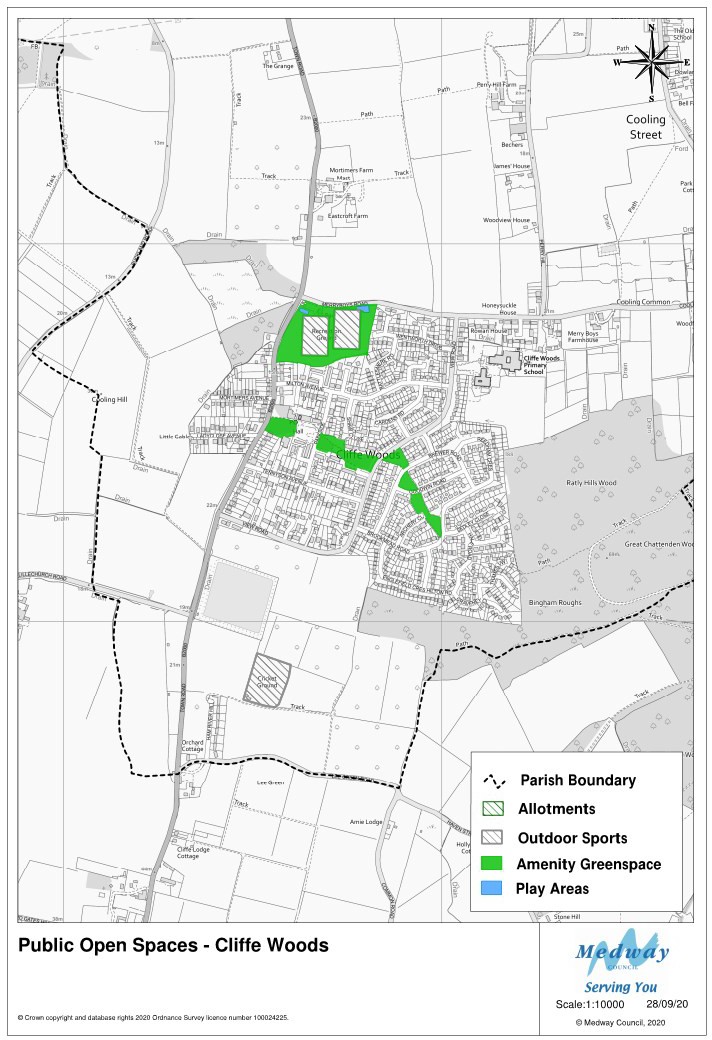 HeritageThe Neighbourhood Plan area, as described in Chapter 2 of this plan and in the Heritage and Conservation Assessment (2018), prepared to inform it, is a place with a rich and long history. As a result, it has many building and landscape designations that seek to protect and enhance it.This plan also seeks to protect and enhance, wherever appropriate, the built heritage and history of the area for the purposes of learning into the future and to guide the design of future development which will allow it to consider its distinct character.This means not only what is visible, but what is hidden in terms of archaeology.To develop the Neighbourhood Plan, significant work has gone into providing guidance to developers about the presence or likely presence of historical artefacts - their presence and relative density across the area in order to identify areas where a variety of approaches set out in policy E&H3 may need to be taken to proposals for development in the planning process.As a result of feedback from Kent Archaeological Services on the Neighbourhood Plan, we have produced maps to support Policy E&H3 that reflect not only the historic character of Cliffe and Cliffe Woods and their environs, but the north of the Parish, bordered by the village of Cliffe and the River Thames, which covers part of the North Kent Marshes which is rich in both military and industrial history.At one time the ‘marshes’ were known to be firm and there existed a crossing point of the Thames to Essex by means of a ford.Throughout the area comprising the ‘marshes’ there is strong evidence that suggests that salt working formed an important component of the Bronze Age economy of the area and that, together with the Hoo Peninsula, became an important centre for Romano-British industry, with production of pottery and salt being undertaken on a large-scale. Within the Cliffe Marshes there are several identified Romano-British and medieval salt-working sites along with Romano-British occupation and burial sites. During the digging for mud at the area to the north of the site of Thames Works (Alpha Cement Works) much concern was raised by the vast amount of important15 BS42020:2013 Biodiversity Code of Practice for Planning and Developmentarchaeological finds that were cast aside or completely destroyed. It is here that finds of a Roman altar and yet another Roman cemetery, comprising several inhumations together with several cremation urns were uncovered.One important factor supporting the amount of industry, military presence and enabling the growth of the Parish is that of the River Thames as a major route way. All along the foreshore of the Thames there are numerous examples of significant archaeological remains dating from the Prehistoric period onwards and preserved archaeological remains can still be found in the intertidal zone and buried archaeological remains preserved within the alluvial deposits.At some point, towards the end of the Anglo-Saxon period, the land became susceptible to flooding and conditions deteriorated continuously from the late 12th century to the early 15th Century, and it was during this time that extensive works were carried out, initiated by Christ Church Priory, to drain and protect the land. The drainage channels and earthworks, together with the field patterns, some of which are still in evidence today.It has been recorded that Cliffe was once a large town of much importance by William Lambarde, (A Perambulation of Kent, 1576), again by Richard Kilburn in 1659 and finally by Edward Hasted, in his work ”The History and Topographical History of the County of Kent” where he writes “ once being a larger town than it is now” and continued to describe Cliffe as “daily growing into further ruin and poverty, the number of the inhabitants lessening yearly, and several of the houses, for want of them, lying in ruins”The Parish’s two scheduled monuments, Cliffe Fort, and the Curtis & Harvey Explosives Works, are situated in this area.Cliffe Fort is one of five surviving Royal Commission Coastal Forts in the Thames and Medway and construction began in 1861, under the supervision of General Charles George Gordon.In 1855 building work commenced to convert one of the 9" magazines into a Brennan Torpedo Station, the Brennan Torpedo was introduced at the fort in 1890. The torpedo was a wire-guided harbour defence missile that was launched from the station via launching rails – the remains of the launching rails are still visible today. Cliffe Fort, together with the Brennan Torpedo rails, have been recorded as being on the ‘At Risk Register’ by Heritage England due to its flooded condition and impact erosion. Presently Cliffe Fort and the connecting road access are in the private ownership of Brett Aggregates.The Curtis & Harvey Explosives Works began life as a Gunpowder Works, established in 1892 by Hay, Merricks and Company, gunpowder makers of Roslin, Scotland. In 1898 the site was acquired by Curtis's and Harvey for the manufacture of nitro-glycerine, and nitro-glycerine-based products.Extensive remains of the factory survive on Cliffe Marshes with the potential to recover an almost complete plan of the works. The remains comprise earthworks of traverses and the lines of internal tramways, concrete floor slabs and several standing but roofless buildings. A row of concrete stanchions also survives on the site, which mayrepresent the line of steam heating pipes or may be an element of a Second World War Bombing Decoy.Together with the nearby cement work plants it was the major source of employment for the expanding village of Cliffe.The Second World War stop line between Hoo St. Werburgh and Higham Marshes is a notable surviving example of anti-invasion defence. It is the northern section of the Newhaven-Hoo General Headquarters (GHQ) Line where it crosses the Hoo Peninsula in Kent between the rivers Medway and Thames. It is an important remnant of the Second World War defended landscape of the peninsula and is a well-preserved example of this type of defence and is understood to be one of the best and most complete remaining examples of a section of the GHQ line in the country, which is part of a major chapter in the national story.Several structures associated with this Stop Line survive within the Neighbourhood Plan area; these include several pillboxes and other features. Elsewhere along the Stop Line individual pillboxes have been designated as Listed Buildings. Development that erodes our ability to appreciate the Stop Line as a coherent feature should be avoided. The Stop Line should be considered as a monument in its own right, with the surviving pillboxes etc. being component features of the line.The ‘marshes’ also saw the sites of the construction of a number of cement worksbetween 1854 – 1970, much of their remains can still be seen today at:The Pottery (Cliffe Creek Cement Works) 1854 – 1886Nine Elms (Cliffe Creek, Francis & Co. Cement Works) 1867 – 1900 Cliffe Quarry (Johnson's Cement Works) 1874 – 1921Thames Works (Alpha Cement Works) 1912 – 1970.The Nine Elms plant began its operation with nine bottle kilns to which a further ten were added. The kiln block of 1866-8 can still be seen today together with a grinding mill base a possible prototype for the Johnson chamber kiln.Cliffe Conservation Area was designated in 1973 covering part of the core area of the nucleated settlement of Cliffe which includes St Helens Church. It has been suggested that a formal Conservation Area appraisal is undertaken by Medway Council as part of its ongoing heritage programme. This will reflect new historical data studies and may include items such as a revision of the boundary area and additional controls such as Article 4 direction guidance and a management plan to help to protect and enhance its character and appearance.Evidence is mounting of the fundamental significance that the ecclesiastical establishment had in Cliffe parish as a whole being a Parish Peculiar of the Archbishop of Canterbury up to the 19th century. The nucleated village appears to be the Manor of Parsons Borough in which the Conservation Area now sits.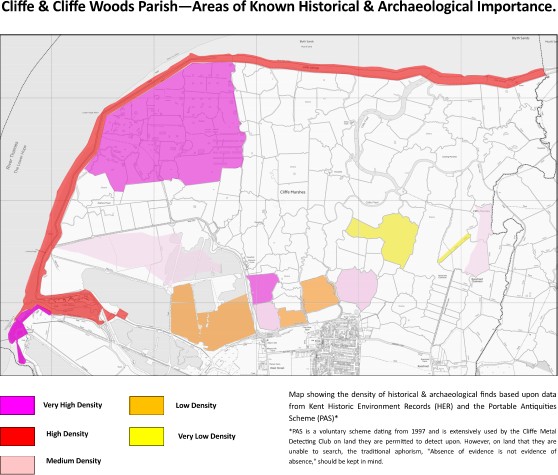 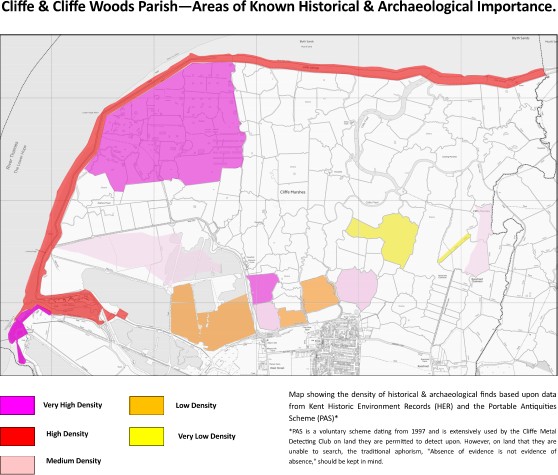 The development of the Neighbourhood Plan has seen a significant investment in developing guidance for promoters of development in the area to guide its form and character. This is so that it enhances local distinctiveness whilst respecting appropriate architectural diversity, originality, and innovation. The Design Guidelines (2019) created for the Neighbourhood Plan area, is a very important guide to achieving the Vision and Objectives for this plan and are referred to in many of its policies.Economy and EmploymentIntroductionThe 2011 census shows that in the Neighbourhood Plan area of the residents aged 16- 74, 3,993 were economically active and 2,680 were employed. These employees work in the following sectors:The number of residents who work within (or close to) the Parish lies between 90 and 180 see Table SD2.Industry within the Parish is concentrated in the Salt Lane Industrial Area, to the west of the village of Cliffe which grew in relation to the employment opportunities offered. This includes the Alpha and Conoco jetties, although the amount of industry has declined in the last 50 years, the population of Cliffe has not.There is a lot of land in the Neighbourhood Plan area, which is in agricultural use, a lot of it high grade (see E&E Map 2). As a result, it does provide some employment opportunities for local people.There are 19 farms in the Neighbourhood Plan Area either owned by or leased by farmers, which are a combination of arable, grazing for both livestock and horses as well as fruit growing. Three of these farms are affected by future plans for development. (See E&E Map 4) As with many aspects of the economy, technology has reduced the number of people employed in agriculture. There is however a seasonal workforce on some farms. Mockbeggar Farm, albeit just outside the NeighbourhoodPlan area typically has 180 seasonal staff. This sector is very important to the Neighbourhood Plan area as many residents have low levels of skill and qualifications (See ECON&EMP Table 2).The Royal Society for the Protection of Birds owns the area of land known as Cliffe Pools, which is next to the Salt Lane Industrial Area. The RSPB is considering siting a visitor centre in the area (shown E&E Map 3 below) to enable people to fully enjoy and appreciate the beauty and variety of birds in the Neighbourhood Plan area and their associated habitats.Significantly, a defined group of workers in terms of travel is those who “work mainlyat or from home” (See Table SD2). There is no detail related to these workers in termsof the sectors that they work in and the extent to which they may be smaller companies rather than self-employed individuals. As data suggests that construction is a main employment sector for people locally it is likely that they are based in the Parish but work in multiple locations. Based on the popularity of small storage premises in the parish or just outside (Mockbeggar Farm provides this facility) it is likely that they meet some of their space needs for their work in this way or keep tools and materials in their vehicles.Information on business premises that pay non-domestic rates (ECON&EMP Table 3) will not cover this category of employment activity. But as the need to reduce car travel to limit climate change and pandemics such as COVID 19 impacts are felt, it may be that this pool of workers will grow into the future and that there may be demand for small flexible workspace or shared managed workspace within the Neighbourhood Plan area if it was available.A UK study of shared workspace undertaken in 2016, noted the vigorous growth of shared and managed workspace across the UK and pointed to the variations in the size and location of provision to address local needs, particularly outside major cities.There are 1,299 residents who are not in employment (54.6% compared to the national figure of 35.6%, possibly indicating more retired residents than other areas). Data on educational qualifications indicates that 29.6% of residents have no qualifications compared to the national figure of 22.7%. The Local Education Authority and Regional Schools Commissioners should be encouraged to examine this in relation to education/training opportunities.The analysis of business premises in the Neighbourhood Plan area based on the payment of non-domestic rates identifies a total of 43 premises categorised as follows:This shows the limited economic base on which the Neighbourhood Plan area is based and data for employment (See Table SD2) underlines the extent to which residents travel out of the area to work.This presents an opportunity into the future for provision of new employment space and employment generating facilities, but also the need to protect existing employment land into the future. As a result, the Neighbourhood Plan has adopted the following objectives in relation to the economy and employment.The protection of farmland and the employment associated with it is an objective of the Neighbourhood Plan. This has been agreed to protect the viability of the communities of the hamlets and villages in the Neighbourhood Plan area by ensuring that everyone does not have to travel out of the area for employment, adding to problems of congestion and pollution that are already significant challenges. This policy will help to ensure that the character of the area is protected, and that farming does not disappear as a result of individual farms areas being reduced to the point that they are unviable enterprises. A survey of farms undertaken for the Neighbourhood Plan shows that of the 20 farms identified, one is no longer in operation. The rest are dominated by tenanted farmland which makes them vulnerable to the plans of landowners for development. Policy H4 related to residential conversion of agricultural buildings will also need to be considered in relation to the viability of farming across the Neighbourhood Plan area.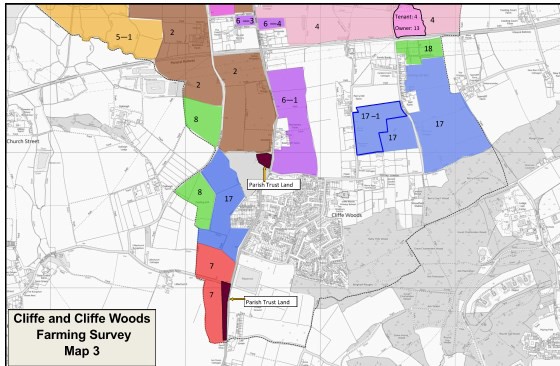 The NPPF 2019 para 118b states that planning policies “should recognise that some undeveloped land can perform many functions, such as for wildlife, recreation, flood risk mitigation, cooling/shading, carbon storage or food production”. Combined with the wildlife value of much of the undeveloped land in the Neighbourhood Plan area, the protection of agricultural land in the area enables the achievement of both the Neighbourhood Plan vision and national policy related to the effective use of land.Much of the land in agricultural use (see E&E Map 2 and E&E Map 4) also holds some of its most important environmental designations - Sites of Special Scientific Interestthat protect rare flora and fauna, Ancient Woodlands, Special Protected Areas to protect wild birds and RAMSAR sites to protect wetland. In these cases where they are in agricultural use there is limited threat to their current function, but in others they present a challenge to balancing the need to protect land that can contribute to food supply and the protection of biodiversity. As noted in “Foresight. The Future of Food and Farming (2011) Final Project Report” - “Until recently, policies in conservation and in food security were largely developed in isolation. However, they are increasingly being pursued together, driven by a growing realisation of their interdependence“.In particular residents and businesses in the Neighbourhood Plan area, and visitors to it, benefit from the Future of Food and Farming report definition of eco-system services classified as:Provisioning services are direct goods such as food, fibre, or timbers.Regulating services help enable the provision of direct goods, for example by providing pollinators, natural enemies of pests, pure water, and a conducive local climate.Supporting services are more fundamental processes, such as those producing fertile soils and recycling water or nutrients, as well as the maintenance of genetic diversity that may be of future value to agriculture.Cultural services are generally less tangible public goods, such as landscapes that people cherish, and the preservation of biodiversity, that in most value systems are considered beneficial.Protecting agricultural land from development enables these benefits to be preserved in addition to meeting national policy objectives on the effective use of land.Sustainable development in the Neighbourhood Plan area needs to address the current lack of employment opportunities available. As noted in Chapter 5, across Medway visitor and visitor related facilities are one of the few areas of potential employment that is currently growing across the District as a whole. Undoubtedly the COVID pandemic will have undermined some of this sector’s resilience. Hospitality businesses have however adapted the way that they can serve and accommodate customers and accommodation venues have reconfigured to accommodate COVID restrictions. The ICAEW (2020)16 has reported that private rentals of accommodation are part of the way that the sector is responding as well as using technology to reduce costs where appropriate for bookings, reception and so on.16 ICAEW Business and Management Magazine July 2020 – Tourism in the UK Post COVID)The landscape and wildlife assets of the Neighbourhood Plan area provide good opportunities for this sector to adapt safely and opportunities to protect it and to encourage growth at an appropriate scale and in keeping with the character of the area should be considered.The assets of the Neighbourhood Plan area for enjoyment of nature and other leisure pursuits are very significant. Opportunities for development such as visitor centres, visitor accommodation and facilities that support them such as cafés, rural craft workshops and retail would add to the possibilities of increasing locally based employment opportunities for residents, with potential beneficial increases in business for those that support their supply chains.The loss of existing employment space to other uses will further undermine the local economic base of the Neighbourhood Plan area and increase pressure on the limited local travel infrastructure that currently serves it.There are currently very few retail spaces available in the Neighbourhood Plan area which adds considerably to the need for residents to travel by car out of it. This is particularly the case for Cliffe and new provision, based on consultation for the Neighbourhood Plan, would be welcomed and supported subject to the other policies in the Plan.InfrastructureIntroductionThe Infrastructure of the Neighbourhood Plan area is deficient from several perspectives – physical and network connectivity is poor, roads are felt to be unsafe for pedestrians and cyclists due to traffic speeds, lack of pavements and pollution. Roads are also unsuitable for their current traffic volumes and types due to their character and the existing prevalence of on street parking. Like much of Medway there is a shortage of play facilities.Currently Medway plans for infrastructure are underdeveloped and focused on areas of growth associated with the emergent Local Plan. The Infrastructure Position Statement produced by Medway in 2017 is a high-level commitment to ensuring that infrastructure is in place as development happens and that all needs are catered for. This will be developed into a full Infrastructure plan as the Local Plan progresses.The policies at neighbourhood level set out here are proposed to ensure that developers are clear about the need to consider the impact of their proposals on current infrastructure provision and to ensure that the provision of new infrastructure is provided for as part of their developments if they are required and are viable.In Medway there is no Community Infrastructure Levy regime in place so there is a reliance on the use of planning obligations to achieve new provision. Consultation for the Neighbourhood Plan has uncovered great concern about any development which will add any further pressure on all infrastructure and improvements were regarded as a high priority for residents and businesses. Similarly, there is concern about the extent to which developer contributions arising from development within the Neighbourhood Plan area have been invested in the area in line with Medway policy (currently the Guide to Developer Contributions and Obligations 2018) . The Neighbourhood Plan proposals and policies on improving infrastructure can guide Medway on what these contributions should be applied to when proposals come forward and are approved within the Neighbourhood Plan area.Neighbourhood Plan policies are based on improving the current situation and guiding development so that it does not have further negative impact on the infrastructure of the area and providing local priorities for the type and location of improvements.This is particularly the case for parking provision associated with new development proposals. The parking survey undertaken for the Neighbourhood Plan showed a clear problem with on street parking and a problem with the size of car parking spaces and garages provided in relation to modern car sizes. This has been recognised by both the Automobile Association and National Car Parks, with damage to cars, problems turning and garages being too small to accommodate modern cars being recognised problems due to an increase in car sizes since the common standard of 2.4 x 4.8m was adopted.Public transport provision is currently a serious impediment to the sustainability of the villages of the Neighbourhood Area. The nearest train stations are at Higham and Strood for connections to the Medway towns and London where most people locallyneed to travel for work and leisure. This lack of provision creates the usual circular problem of people having to use their cars if no public transport option is available.Unless improvements are secured, businesses and residents will struggle with travel accessibility to all parts of the Neighbourhood area and their homes and to be connected to on-line service provision. In addition, local businesses will experience difficulty operating viably to serve their customers.The following objectives were therefore agreed for the Neighbourhood Plan:Neighbourhood Plan PoliciesAll the policies associated with provision have been developed to guide development proposals, the use of planning obligations and investment by other statutory service providers.As outlined in Chapter 2 the Neighbourhood Plan area needs improvements to infrastructure to enable it to be sustainable into the future. The policies are a combination of improving existing infrastructure capacity which enables sustainable modes of transport to be used in the Neighbourhood Plan area and dealing with existing problems associated with car parking, road safety and online connectivity.Cliffe and Cliffe Woods Neighbourhood Plan 2021 Submission Version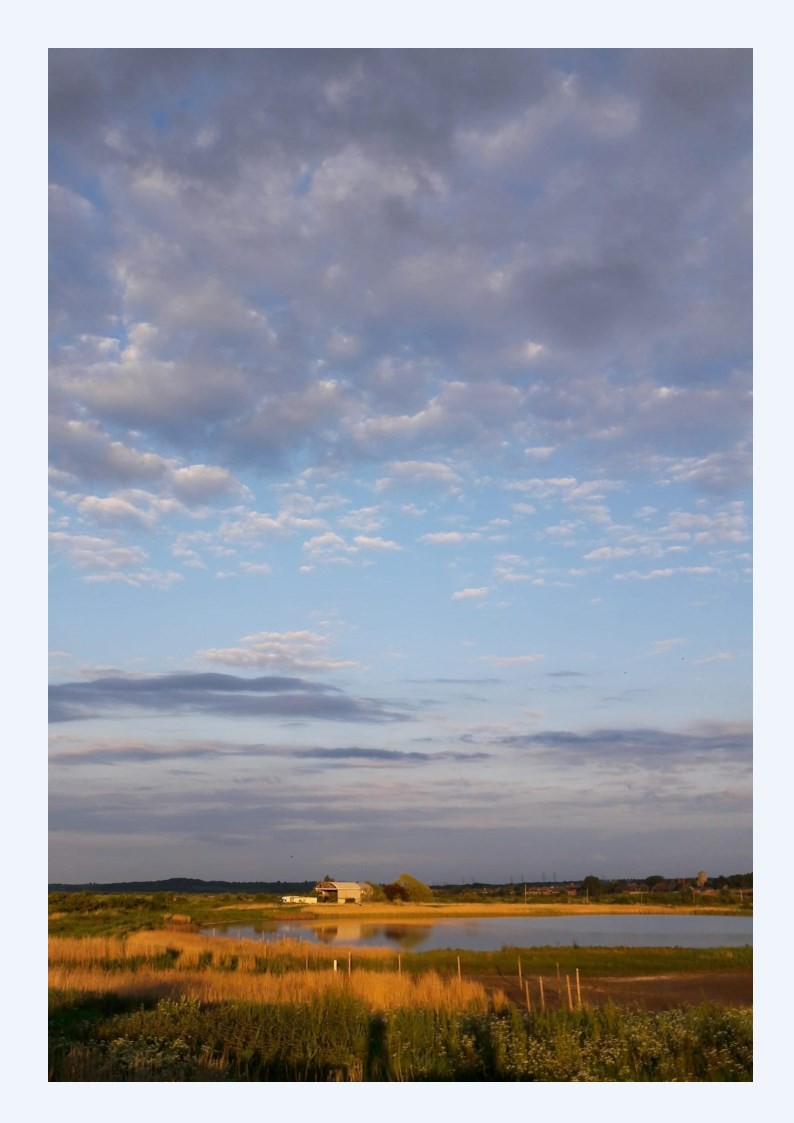 Table 1: Cliffe and Cliffe Woods Parish Key StatisticsTable 1: Cliffe and Cliffe Woods Parish Key StatisticsTable 1: Cliffe and Cliffe Woods Parish Key StatisticsTable 1: Cliffe and Cliffe Woods Parish Key StatisticsTable 1: Cliffe and Cliffe Woods Parish Key StatisticsPopulationPopulationNo.	ofHouseholdsUnder	15 years %Over	65 years %Population5,3702066 aver size 2.620.713.6TransportNo. of cars in ParishNo. of households without a carNo. of households without a carNo. of households without a carTransport3,571173173173EmploymentPersons economically	active%Persons Unemployed %Persons	working	at home %Persons	working	at home %Employment72.423.43.4Travel	to workCar as driver or passenger %Train %Bicycle or walking %Bicycle or walking %Travel	to work55.44.62.62.6Source 2011 census summary profileSource 2011 census summary profileSource 2011 census summary profileSource 2011 census summary profileSource 2011 census summary profileEnvironment and HeritageHousing and Community FacilitiesTraffic Transport and the EconomyVision“By 2037 the unique rural landscape of Cliffe and Cliffe Wood Parish will continue to be a haven for wildlife and agriculture, and provide homes, jobs and community infrastructure for people by protecting the heritage of the area and enhancing its character through sustainable development.”Vision“By 2037 the unique rural landscape of Cliffe and Cliffe Wood Parish will continue to be a haven for wildlife and agriculture, and provide homes, jobs and community infrastructure for people by protecting the heritage of the area and enhancing its character through sustainable development.”Policy ThemeObjectivesSustainable DevelopmentTo ensure that the distinct identity of the two main settlements in the Parish is preserved and enhanced.To ensure that existing facilities to support life for residents in the Neighbourhood Plan area are not depleted.To encourage an increase in the services and employment available to residents and in the Neighbourhood Plan area that will support increases in its population and reduce the need to travelCommunity FacilitiesTo enable improved community spirit in the villages and settlements of the Parish with infrastructure and facilities that cater for all age groups within a rural setting.HousingTo provide housing in the Neighbourhood Plan area to fulfil local needs that is sustainable including: affordable housing, retirement housing, bungalows, chalet bungalows and small terraces.To ensure that all housing development proposals are appropriate to the rural setting.To provide a choice of ways that housing can be developedEmploymentTo promote green and historic tourism, and small-scale craft workshops using redundant farm buildings and mixed-use development opportunities to provide opportunities for local benefit from visitors to the area in a sustainable way that is appropriate to the Parish and its setting.To protect agricultural jobs and employment land in the ParishEnvironmentTo enhance the rural, environmental, and historic character and assets of the Parish by:Conserving the rural environment which already has extensive environmental protection for negative impacts of development and climate change,To enable the green and blue infrastructure of the Parish to deliver a wide range of environmental, economic, health and well-being benefits for nature, climate, and the wider community.Preserving rural views, wildlife sites and corridors and agricultural land uses.HeritageTo enhance and the historic character of the Parish and its hidden history byConsideration of expansion of the existing conservation area and appraisal of the present Conservation Area in collaboration with Medway CouncilProtecting the character of farmsteads in the Parish (including buildings)Preserving the historic landscape features that define today’s Parish: the pattern of draining ditches, earthworks, and sea defences, field boundaries tracks and lanes.Conserving properties and archaeological areas that are still of value despite their Non-Designated Heritage Asset status.Ensuring the materials and design of all new development in the Parish is sympathetic to its existing character and avoids poor quality design.Preserving for the future archaeological sites in the Parish for learning and historical recordingInfrastructureTo improve the safety of roads in the ParishTo improve connections with footpaths, cycle ways and public transport.To improve the connection of the residents and businesses of the Parish to online resources.To ensure that the provision of schools, public transport services and health services keep pace with increases in population in the ParishTable SD1 – Getting Around in the neighbourhood AreaTable SD1 – Getting Around in the neighbourhood AreaTable SD1 – Getting Around in the neighbourhood AreaTable SD1 – Getting Around in the neighbourhood AreaTable SD1 – Getting Around in the neighbourhood AreaCar OwnershipCliffe and Cliffe Woods%Medway%Households without a car/van1738.423,23121.9Households with 1car/van71134.445,16342.5Households with 2 cars/vans85641.428,79027.1Households with 3cars/vans21810.66,6096.2Households with 4 or more cars/vans1085.22,4162.3Total cars/vans in the area3,5713,571133,257133,257Source 2011 censusSource 2011 censusSource 2011 censusSource 2011 censusSource 2011 censusTable SD2 – Travel to workTravel to WorkCliffe and Cliffe Woods%Medway%Work mainly at or from home1343.44,6152.4Underground, metro, light rail, tram30.12830.1Train1784.511,2525.8Bus, minibus, or coach721.85,9033.0Taxi40.14440.2Motorcycle, scooter or moped220.61,4160.7Driving a car or van2,08352.280,40341.4Passenger in a car or van1273.27,7784.0Bicycle130.31,4490.7On foot902.312,4616.4Other method of travel to work170.46850.4Not in employment1,25031.367,46934.7Source 2011 censusSource 2011 censusSource 2011 censusSource 2011 censusSource 2011 censusObjectivesObjectivesObjectivesObjectivesSustainable Development in Cliffe and Cliffe Woods ParishTo ensure that the distinct identity of the two main settlements in the Parish is preservedTo ensure that existing facilities to support life for residents in the Neighbourhood Plan area are not depletedTo encourage an increase in the services and employment available to residents in the Neighbourhood Plan area that will support increases in its population andreduce the need to travelPOLICY SUSDEV 1: Settlement coalescenceDevelopment proposals that would result in the visual or physical merging of Cliffe and Cliffe Woods will not be permitted.POLICY SUSDEV2: Loss of local facilitiesDevelopment proposals that would involve the loss of one of the uses listed below in the Neighbourhood Plan area, other than those which are permitted development, will not be supported, unless they relate to a change of use to another use in this list.shopsfinancial and professional services restaurants and cafesdrinking establishments hot food takeaways HotelsNon-residential institutionsAssembly and leisurePOLICY SUSDEV3: Changes of useWithin the Neighbourhood Plan area, development or change of use to the uses listed in Policy SUSDEV2 will be supported in principle, where they do not conflict with other policies within this Plan, and where they would not be harmful to the living conditions of neighbouring residents and are otherwise consistent with sustainable development.Changes of use will need to be justified with evidence of their non-viability and demonstrate that every effort has been made to market them in their current use.POLICY SUSDEV4: CharacterAll new development, particularly on Greenfield site land, should be sensitive to the landscape and be of a height that does not impact adversely on views from the surrounding countryside.All development proposals should demonstrate how they conserve, enhance, or strengthen the character and distinctive features of the landscape of the Neighbourhood Plan area and comply where feasible with the Design Guidelines appended to this plan.Where appropriate, a Landscape and Visual Impact Assessment should be provided with proposals to ensure that impacts, mitigation, and enhancement opportunities are appropriately addressed.POLICY SUSDEV5: Infrastructure Sufficiency StatementsAll major new development 6 proposals must be supported by a statement demonstrating infrastructure sufficiency to support the proposal. An assessment of existing infrastructure provision should be undertaken which addresses:Waste, water, health, education and transport provision and the needs, commitments and planning requirements set out in the Medway Local Plan and relevant thematic policies and site allocation specifications that it contains.Recent technical studies and engagement with strategic infrastructure commissioners and providers that may update the position set out in the latest Medway Local Plan Infrastructure position statement/ Infrastructure Development Plan or Strategy.Accessibility, capacity, and availability of existing infrastructure in the area where this is to be relied upon to support a development proposal.Table H1: Housing Types in the Neighbourhood Plan areaTable H1: Housing Types in the Neighbourhood Plan areaTable H1: Housing Types in the Neighbourhood Plan areaTable H1: Housing Types in the Neighbourhood Plan areaTable H1: Housing Types in the Neighbourhood Plan areaCliffe	and	Cliffe Woods%Medway%Total Household spaces2,145100%110,263100%Detached houses or bungalows66330.915,03113.6Semi-detached	houses	or bungalows87040.632,48729.5Terraced houses or Bungalows48022.444,98040.8Flats Maisonettes of apartments1275.916,85615.3Caravans or other Temporary structures50.29090.8Source 2011 censusSource 2011 censusSource 2011 censusSource 2011 censusSource 2011 censusTable H2: Housing Tenure in the Neighbourhood Plan areaTable H2: Housing Tenure in the Neighbourhood Plan areaTable H2: Housing Tenure in the Neighbourhood Plan areaTable H2: Housing Tenure in the Neighbourhood Plan areaCliffe and Cliffe Woods%All HouseholdsAll Households2,066100%Owner Occupied HouseholdsOwner Occupied Households1,66680.6Shared OwnershipShared Ownership120.6Living Rent freeLiving Rent free221.Rented households:Rented households:36617.7Rented from a local authority174.6Rented from a housing association16745.6Privately rented18246.4Source 2011 censusSource 2011 censusSource 2011 censusSource 2011 censusObjectivesObjectivesObjectivesObjectivesHousing inTo provide housing in theTo ensure that allTo provide aCliffe andNeighbourhood Plan area to fulfilhousingchoice of waysCliffe Woods–local needs that is sustainabledevelopmentthat housingmeeting Localincluding: affordable housing,proposals arecan beand Widerretirement housing, bungalows,appropriate to thedevelopedneedschalet bungalows and smallrural settingterracesPOLICY H1: Housing on Greenfield 9SitesMajor development proposals for housing on Greenfield sites in the Neighbourhood Plan area will be requested to contribute to sustainable development by including uses other than housing that are appropriate to the size and location of sites and where they do not conflict with other policies in this planPOLICY H2: Housing InfillWithin the Neighbourhood Plan area proposals for new housing development on Previously Developed Land, within the existing village boundaries (Map 2) will be supported in the form of small-scale infill development within or immediately adjoining the boundaries of its two main villages.MAP 2 Village boundaries for Cliffe and Cliffe Woods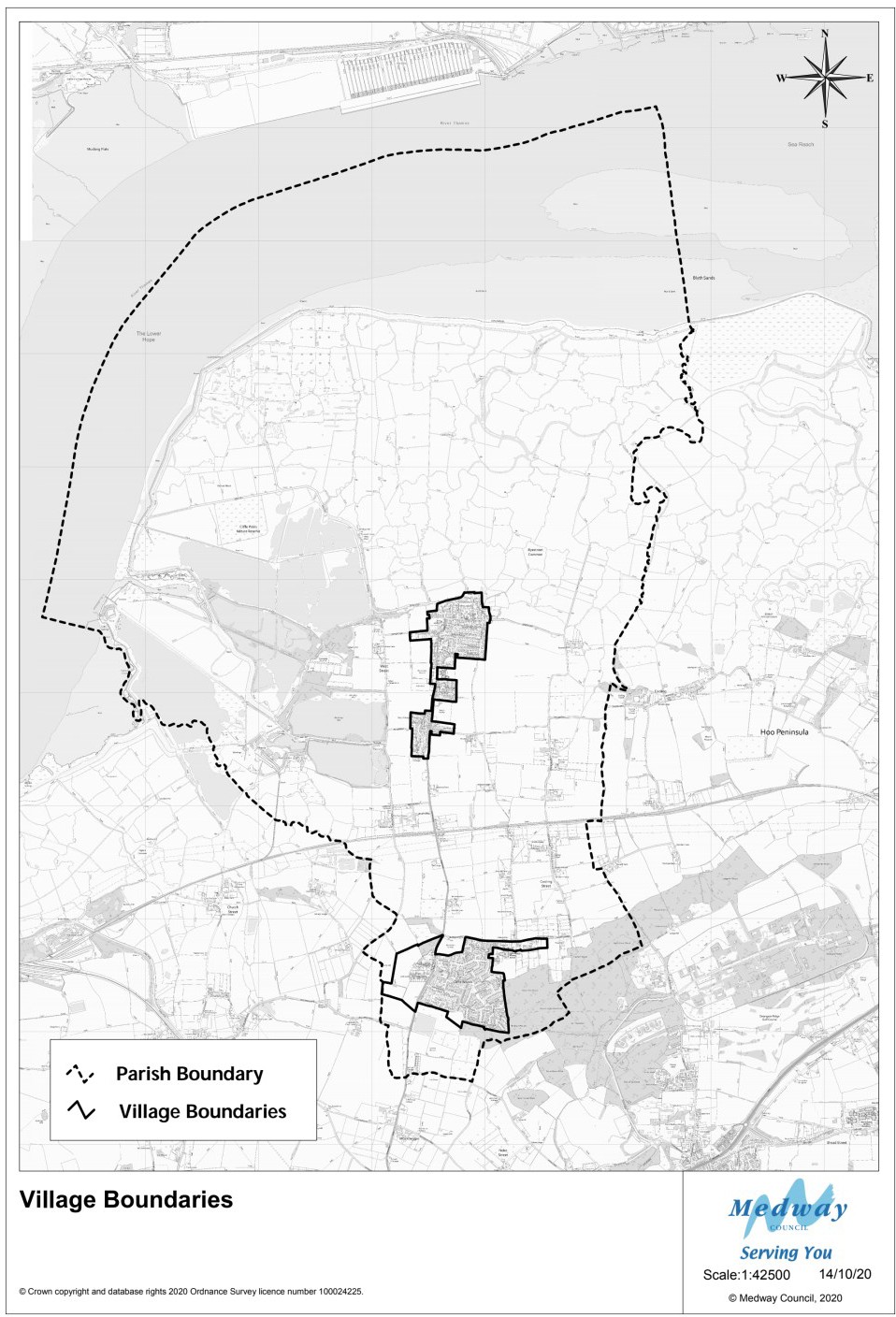 POLICY H3: Rural Exception sitesWithin the Neighbourhood Plan area proposals for new housing development on previously undeveloped land to meet an identified local need which cannot be met in any other way will be supported subject to the other policies in this Neighbourhood Plan. Criteria to be applied to define local need are:A local connection to the Neighbourhood Plan Area – currently resident, currently employed or with a close family connection.To address housing need that cannot otherwise be met locally at affordablecostPOLICY H4: Conversion of Agricultural Buildings to Residential UseProposals for the conversion of existing agricultural buildings in the countryside to small scale residential use will be supported if they:Do not result in a significant increase in the existing building footprint or height, are confined to the existing area of farm buildings and maintain the main characteristics of farm buildings, as set out in the Kent Farmsteads Design GuidanceConform to the relevant aspects of the Design Guidelines appended to this plan.In the event of wishing to develop farmsteads or their attendant farmyards and agricultural buildings designs should be shown to conform to the Kent Farmsteads Design Guidance Part 5.Do not conflict with other policies in this plan, particularly ECON&EMP1POLICY H5: House Extensions outside Village BoundariesProposals to extend existing houses in the countryside will be supported, provided they are not in conflict with the other policies in this plan and follow the DesignGuidelines appended to this plan.POLICY H6: House DesignAll new housing design should respect the rural character of the Neighbourhood Plan area and its immediate context having appropriate regard to the standards set out in the Design Guidelines appended to this plan. Residential development will be permitted to encourage a sustainable mix of housing types and sizes to address local requirements to include social housing in accordance with the Medway Local Plan.Particular attention should be given to building heights to ensure that roof heights do not spoil the aesthetic of the local area. Open front gardens or low hedges will be encouraged to retain the general open look and feel of the Parish.POLICY H7: Housing Type and TenureNew housing development should reflect local housing need, particularly for bungalows and small family accommodation in the Neighbourhood Plan area inPOLICY H7: Housing Type and Tenureterms of mix and tenure as identified in the most up to date SHMA/SHENA10 and any additional up-to-date evidence.The mix must be appropriate to the size, location, and characteristics of the site as well as to the established character and density of the immediate environment to include sufficient parking appropriate to the size of the property as set out in Policy INFRA4 of this plan.POLICY H8: Housing DensityThe density of new housing development on Greenfield12 sites in the Neighbourhood Plan area should, as far as possible, be no more than 30 dwellings per hectare to maintain the rural character of the area its sustainability and promote good health impacts from improved residential quality.Table CF1: Community Facilities in the Neighbourhood Plan areaTable CF1: Community Facilities in the Neighbourhood Plan areaTable CF1: Community Facilities in the Neighbourhood Plan areaTable CF1: Community Facilities in the Neighbourhood Plan areaCliffeLimitationsCliffe WoodsLimitationsCliffe Memorial HallLack of storage space and internet access.Limited disabledWC facilities to all hallsCliffe Woods Community centreSize of main hall and kitchen, ceiling heights do not allow for indoor sportsTable CF1: Community Facilities in the Neighbourhood Plan areaTable CF1: Community Facilities in the Neighbourhood Plan areaTable CF1: Community Facilities in the Neighbourhood Plan areaTable CF1: Community Facilities in the Neighbourhood Plan areaCliffeLimitationsCliffe WoodsLimitationsSt Helen’s HouseLimited sizeCliffe Woods Social Club (Woodpecker Lounge)Mainly functions for socialising rather than events as Cliffe Woods has nopublic houseCliffe Men’s SocialClubLimited sizeEmmanuel Christian CentreNeeds another small room as main hall though sub-dividable does not cater for demandVillage ClubMainly	formembers of the clubEmmanuel Christian CentreNeeds another small room as main hall though sub-dividable does not cater for demandScout HutNot available for non-scoutingactivitiesEmmanuel Christian CentreNeeds another small room as main hall though sub-dividable does not cater for demandBowling Club PavilionMembers onlyEmmanuel Christian CentreNeeds another small room as main hall though sub-dividable does not cater for demandObjectivesObjectivesCommunity FacilitiesTo enable improved community spirit in the villages and settlements of the Parish with infrastructure and facilities that cater for all age groups within a rural setting.POLICY CF1: Loss of leisure and recreation facilitiesProposals that result in the loss of existing facilities used for indoor and outdoor leisure and recreation shown on Table CF1 and Map CF1 will be resisted unless there is clear evidence that there is no need for the facility or a suitable alternative of facilities of a similar size, quality and accessibility are re-provided or where proposals offer alternative benefits in terms of increased access to leisure and recreationactivitiesPOLICY CF2: New and Improved provisionDevelopment proposals within the Neighbourhood Plan area which include new leisure and recreation facilities, or the improvement of existing facilities will be encouraged where they are consistent with other proposals and policies in this Plan and adequate to meet the needs generated by new proposals.Facilities should be designed for multiple uses to ensure that facilities are viable and sustainable. Developers will be encouraged to work with providers of such facilities to develop proposals and to design them in accordance with the Design Guidelines appended to this plan.POLICY CF3: Loss of community halls, centres, and place of worshipProposals that result in the loss of existing community facilities will not be permitted unless there is clear evidence that:there is no need for the facility (in terms of the current capacity of existing provision, its opening times, location, accessibility, and range of facilities available to local people and businesses) or suitable alternative facilities of a similar size and quality are re-provided as part of the proposal.proposals offer alternative benefits to the community in terms of access to space to assemble, worship, participate in educational activities and personal orcivic celebrationsPOLICY CF4: AllotmentsAny proposals that result in harm to or loss of existing allotments will not be permitted unless:The proposal provides a clear and significant social, economic, or environmental benefit to the local population that outweigh the benefits of their current use as allotments.Replacement provision is made of at least an equivalent area and quality.The proposed alternative land will be located within a radius of no more than 1000 metres of its present location.Any developer will prepare new land for immediate use.Any developer will compensate existing tenants for loss of any crops and relocation costs.Any proposal to increase allotment or community garden provision across the Neighbourhood Plan area will be welcomed and encouraged where it is consistent with other policies in this Plan.POLICY CF5: Community HealthDevelopment proposals should be supported by a health impact assessment that is proportionate to their size and scope.Table CF2: Health Impact ChecklistTable CF2: Health Impact ChecklistHousing quality and designAccess to healthcare services and other social infrastructureAccess to open space and natureAir quality, noise, and neighbourhood amenityAccessibility and active travelCrime reduction and community safetyAccess to healthy foodAccess to work and trainingSocial cohesion and lifetime neighbourhoodsMinimising the use of resources Climate changeE&H TablIDe 1 : AncList Entryient Monuments and Listed BuiAreaNameldings iGradeldings iGraden the NeigEastingshbourhooNorthingsd PlanList DateSM11003403Cliffe FortLocation: TQ 70675 76724SM21428315Cliffe Explosive WorksLocation: The scheduled monument coversan area of about 114 hectares located at TQ72399 7894711085760WEST COURT FARMHOUSEII572311.6175417.214-11-8621085761GRANARY 20 YARDS NORTH EAST OF WESTII572333.7175423.414-11-86COURT FARMHOUSE31085762MANOR FARMHOUSEII573096.9176407.121-11-6641085763GRANARY AT BUCKLAND FARMII573158.717484714-11-8651085764CHARNEL HOUSE AT NORTH WEST CORNERII573509.5176655.814-11-86OF CHURCHYARD61085765HARVEY MONUMENT 20 YARDS SOUTHII573573176602.414-11-86WEST OF SOUTH PORCH OF CHURCH OF STHELEN71085766170-174, CHURCH STREETII573651.517656414-11-8681085767THE RED HOUSEII573712176645.414-11-8691085768WALNUT TREE COTTAGEII573993176673.414-11-86101086505185, CHURCH STREETII573636.717658617-07-90111204042CHURCH OF ST HELENI573594176626.421-11-66121204054STEEL AND HATCH MONUMENT 1 YARDII573596176614.414-11-86SOUTH OF SOUTH AISLE OF CHURCH OF STHELEN131204092THE RECTORY HOUSEII*573338.3174867.421-11-66141204114MORTIMER'S FARM HOUSEII573704174169.414-11-86151278057CHANTRY COTTAGEII573636.9176591.617-07-90161281378BARN AT RYE FARMII574753.1176406.214-11-86171281406SMITH MONUMENT 30 YARDS WEST OFII573550176617.414-11-86CHURCH OF ST HELEN181281409176, CHURCH STREETII573655.9176599.714-11-86191336467GATTONS FARMHOUSEII574569175115.921-11-66201336468ALLENS HILL FARMHOUSEII573087.2176533.614-11-86211336469BARN AT BUCKLAND FARMII573149174870.614-11-86221336470QUICKRILLSII573600176405.421-11-66231336471LONGFORD HOUSEII573657.9176611.221-11-66241336472COURT SOLEII573607.5176708.821-11-66251432857CLIFFE WAR MEMORIALII57357617660223-05-16ObjectivesObjectivesEnvironmentTo enhance the rural, environmental, and historic character and assets of the Parish by:Conserving the rural environment which already has extensive environmental protection for negative impacts of development and climate change,To enable the green and blue infrastructure of the Parish to deliver a wide range of environmental, economic, health and well-being benefits for nature, climate, and the wider community.Preserving rural views, wildlife sites and corridors and agricultural land uses.HeritageTo enhance and the historic character of the Parish and its hidden history byConsideration of expansion of the existing conservation area and appraisal of the present Conservation Area in collaboration with Medway CouncilProtecting the character of farmsteads in the Parish (including buildings)Preserving the historic landscape features that define today’s Parish: the pattern of draining ditches, earthworks, and sea defences, field boundaries tracks and lanes.Conserving properties and archaeological areas that are still of value despite their Non-Designated Heritage Asset status.Ensuring the materials and design of all new development in the Parish is sympathetic to its existing character and avoids poor quality design.Preserving for the future archaeological sites in the Parish for learning and historical recordingPOLICY E&H1: Public Open SpacesDevelopment proposals that result in any loss of existing public green spaces asshown on the maps, across all types within the Neighbourhood Plan area will bePOLICY E&H2: BiodiversityAll development in the Neighbourhood Plan area will be expected to protect and enhance biodiversity in line with NPPF and Medway Local Plan requirements. Development must demonstrate a net gain in biodiversity in an ecological report consistent with BS 42020.15Proposals for additional tree planting, where appropriate, will be welcomed.Hidden History Map 1 – Cliffe and Cliffe Woods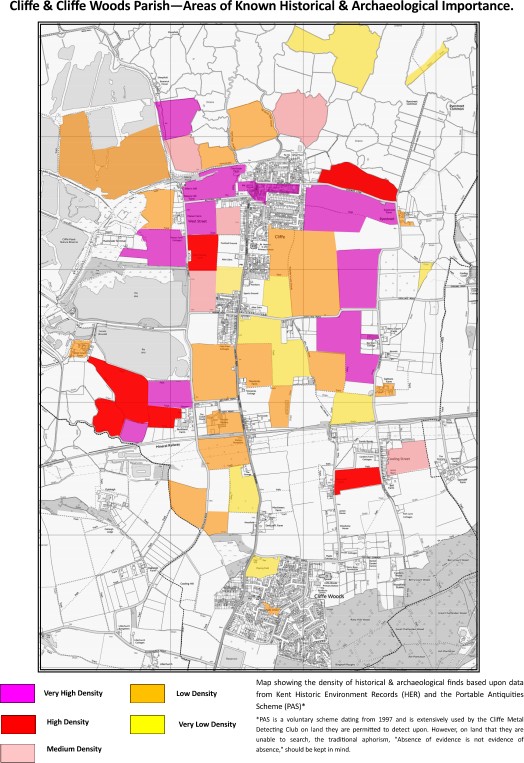 POLICY E&H3: Hidden HistoryDevelopment proposals in the Neighbourhood Plan area will be expected to consider its unique history and heritage assets as part of developing the details of their proposals. In particular regard should be had to:The nature and significance of the heritage assets identified within the detailed records Heritage Environmental Records (HER).The general location and grouping of known heritage assets (see Hidden History Maps 1 and 2) Maps that will aid Medway Council, as the planning authority to be more aware of the possible hidden heritage. Areas within the nucleus of the old village of Cliffe and surrounding ancient manors and farmsteads should be treated as highly significant.It will be necessary for any development proposal to be discussed with Medway Council at the earliest opportunity to review the Kent Heritage Environment Records and maps showing areas of archaeological/historical significance in an around the development proposal site. This will guide the nature of investigations required and enable early guidance from Kent County Council’s Heritage Conversation team on purely archaeological matters, where relevant.Development proposals should include;An assessment of the likely impact of development on the heritage assets in and around the site and how impact can be avoided or mitigated.Any proposals for enhancement of any heritage asset in and around thedevelopment sitePOLICY E&H3: Hidden Historyc) Ensure that these assessments and proposals are distinctly and conspicuously included in the development proposals.POLICY E&H4: Design GuidelinesAll development proposals in the Neighbourhood Plan area should apply the principles and guidelines included in the Design Guidelines appended to this plan.POLICY ECON&EMP Table 1: Employment in the Neighbourhood Plan areaPOLICY ECON&EMP Table 1: Employment in the Neighbourhood Plan areaIndustry% age of the population aged 16-64 inemploymentWholesale and Retail14.7%Construction13.9%Education10.00%Human Health and Social Work10.2%Manufacturing7.8%Source: 2011 CensusSource: 2011 CensusE&E Map 1 of Salt Lane Industrial area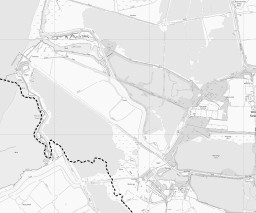 E&E Map 2: Agricultural Land in Cliffe and Cliffe Woods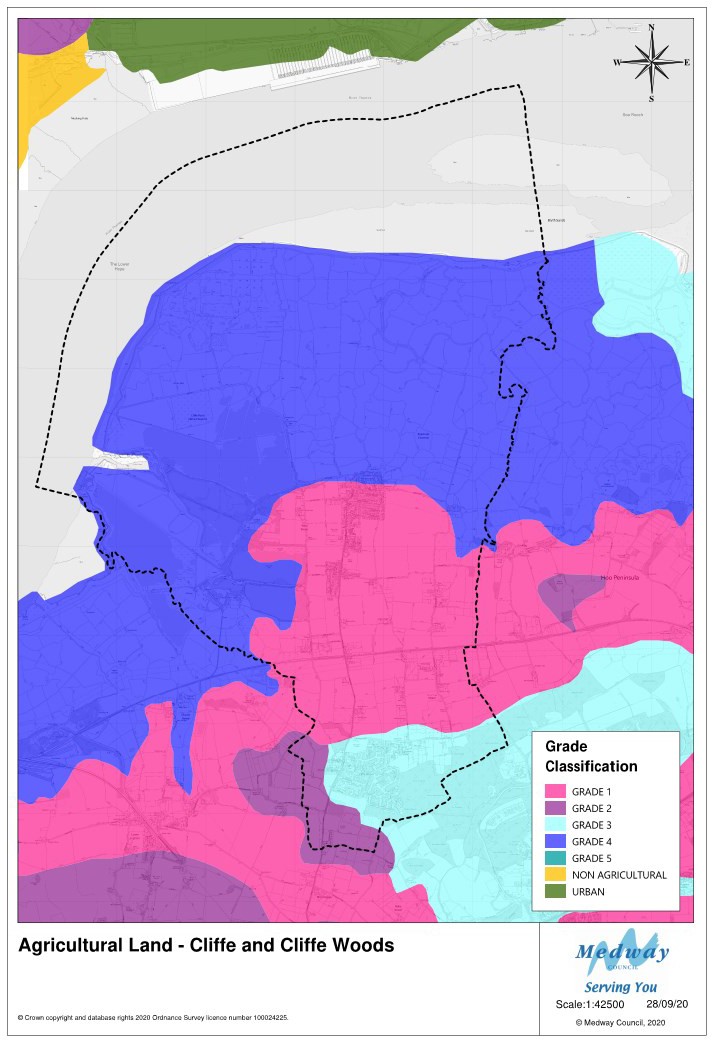 ECON&EMP Table 2 - QualificationsECON&EMP Table 2 - QualificationsECON&EMP Table 2 - QualificationsECON&EMP Table 2 - QualificationsECON&EMP Table 2 - QualificationsECON&EMP Table 2 - QualificationsECON&EMP Table 2 - QualificationsCliffe and Cliffe WoodsCliffe and Cliffe WoodsMedwayMedwaySouth EastSouth East% of population aged 16+%%%No Qualifications88720.848,22622.91,333,95519.1Level 1 qualifications83719.735,47316.9946,05613.5Level 2 qualifications78718.538,65318.41,110,70615.9Apprenticeship2485.89,8574.7253,4233.6Level 3 qualifications52612.426,81812.7892,91512.8Level 4 qualifications and above80418.940,27519.12,093,69329.9Other qualifications1694.011,2095.3361,9185.2Source 2011 censusSource 2011 censusSource 2011 censusSource 2011 censusSource 2011 censusSource 2011 censusSource 2011 censusE&E Map 3: RSPB Potential Locations for a visitor centre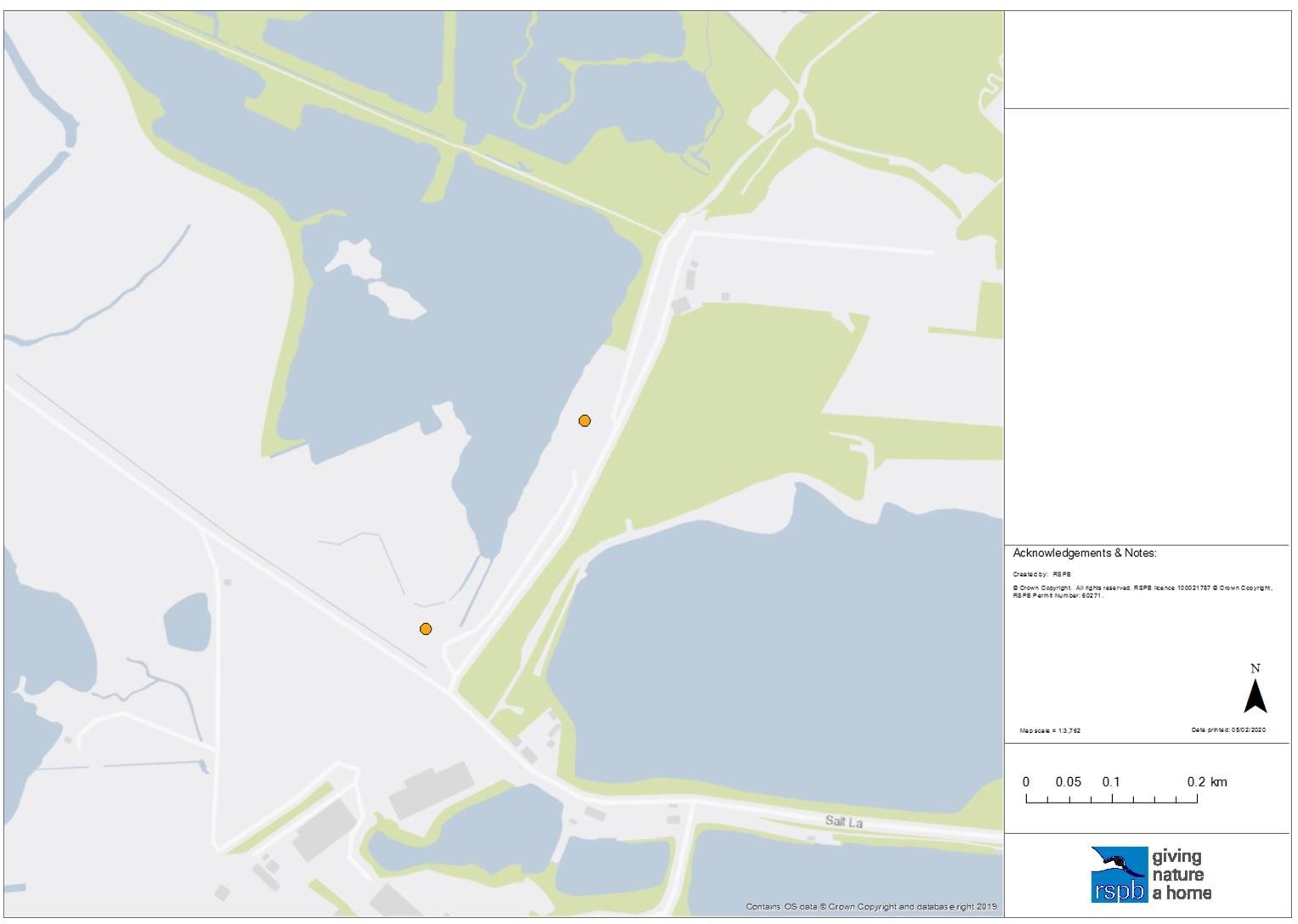 ECON&EMP Table 3: Business premises in the Neighbourhood Plan areaECON&EMP Table 3: Business premises in the Neighbourhood Plan areaECON&EMP Table 3: Business premises in the Neighbourhood Plan areaECON&EMP Table 3: Business premises in the Neighbourhood Plan areaECON&EMP Table 3: Business premises in the Neighbourhood Plan areaECON&EMP Table 3: Business premises in the Neighbourhood Plan areaECON&EMP Table 3: Business premises in the Neighbourhood Plan areaECON&EMP Table 3: Business premises in the Neighbourhood Plan areaWarehouses2Riding schools/stables2Workshops2Car Parks1Outdoor Storage areas1Fish Farms1Vehicle Repair Workshops2Surgeries2Offices1Halls/Community Centres8Guesthouses1Shops7Schools2Fire stations1Public Houses1WCs1Kennels1Catteries1Nurseries1Farms3Comms stations/Masts2Concrete/aggregates4Farms3Source: Valuation Office Agency (downloaded May 2018)Source: Valuation Office Agency (downloaded May 2018)Source: Valuation Office Agency (downloaded May 2018)Source: Valuation Office Agency (downloaded May 2018)Source: Valuation Office Agency (downloaded May 2018)Source: Valuation Office Agency (downloaded May 2018)Source: Valuation Office Agency (downloaded May 2018)Source: Valuation Office Agency (downloaded May 2018)ObjectivesObjectivesObjectivesEmploymentTo promote green and historic tourism, and small-scale craft workshops using redundant farm buildings and mixed-use development opportunities to provide opportunities for local benefit from visitors to the area in a sustainable way that is appropriate to the Parish and its setting.To protect agricultural jobs and employment land in the ParishE&E MAP 4 : Farms in the Neighbourhood Plan Area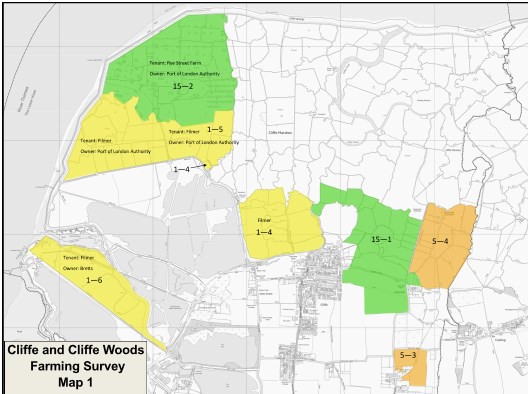 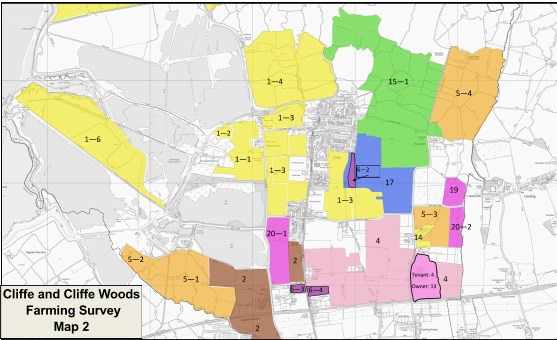 E&E Table 4 : Cliffe and Cliffe Woods Farming Survey 2020E&E Table 4 : Cliffe and Cliffe Woods Farming Survey 2020E&E Table 4 : Cliffe and Cliffe Woods Farming Survey 2020FarmUse1Filmer Farms (Allens Hill) (West Street Farm)Area 1-1 Owned and used as arable landArea 1-2 Purchased from Brett site with quarry Area1-3 Land rented from Trenport (owners)Area 1-4 Land owned but rented out to neighbour –use not statedArea 1-5 Land rented from Port of London Authority used as grazing/pastureArea 1-6 Land rented from Brett used as grazing/pasture No outbuildings to let out2J L Wright Limited Bucklands FarmOwned - all the land marked 2 on the map.Owns Grange Farm but this is farmed by Stuart Wright for arable crops. Small piece of land marked 2-1 rented from Trenport.Outbuildings only on Bucklands Farm. None let out.3Fenn LtdFarm now part of 2 above4Newlands FarmTenant.Fields rented. Grows vegetables/arable crops.Minimal outbuildings – none rented out5West Court FarmArea 5-1 is owned and used as grazing for cattle/sheep Area 5-2 TenantedArea 5-3 TenantedArea 5-4 Owned and used for livestock grazing. Farm used mainly for livestock. No arable Outbuildings – all owned and used for farming6Eastcroft Farm S & G LaneArea 6-1 largely rented.Remainder used by Eastcroft Roses which is co-owned with Peter CoxArea 6-2 is owned but rented out to Nick Whitebread (Spendiff Farm)Area 6-3 is owned and left fallow Area 6-4 rented out to tenant of Newlands FarmOutbuildings located only on Area 6-1.8 units let out for light industrial purposesE&E Table 4 : Cliffe and Cliffe Woods Farming Survey 2020E&E Table 4 : Cliffe and Cliffe Woods Farming Survey 2020E&E Table 4 : Cliffe and Cliffe Woods Farming Survey 20207Lillechurch FarmTenant. Works on two small parcels of land within the Parish which isowned by St John’s College.Used as arable farming. No outbuildings let8Oakleigh FarmTenant. Works on two small parcels of land within the Parish which isowned by St John’s College.Used as livestock/grazing.No outbuildings let9(J Myatt & Co)Based on comments from other farmers operates on land east of Cliffe Woods from Lee Green Road up to the southern edge of the village. Status not confirmed.10Perry Hill FarmA parcel of land from Mockbeggar Road north to the railway line along Perry Hill and east towards Cooling Street.Status not confirmed.11Merryboys Farm (Tile Barn Farm on map)(extent of land unknown) Large areas of land on bothsides along Cooling Common. Some land was owned by Gattons Farm but sold to Merryboys Farm.Land owned and used primarily for equestrian/stabling and grazing of horses. Now developing land east of the mainhouse but refused permission for land west12Bell Farm(not operating)13Gatton FarmRented to Newlands Farm14Berry Court FarmMinimal amount of land which is used primarily as stable and horse grazing15Rye Street FarmLand used primarily for grazing for livestock (cattle and sheep)Some arable landEquestrian centre and stablesOwns land on Area 15-1 which includes equestrian centre and stables Tenant on land marked 15-2 on Marshes – land owned by Port of London Authority.16West Street Farm (no longer operates)Land owned by Trenport and rented to Filmer Farm.17Spendiff FarmArea 17 owned and all fields used primarily for arable stewardship (environmental crops).Area 17 in Cliffe Woods subject to planning application (Gladman). Area 17-1 owned but rented out.Outbuildings – none sublet18Satis HouseArea 18 Owned and mainly used for livestock grazing and growing animal feed.19Cooling CastleLand owned and used for grazing. Extent unknown20Childs Farm (Cooling)Area 20-1 Owned and used as orchardArea 20-2 Owned and used as arable/fruit growingPOLICY ECON&EMP1: AgricultureDevelopment proposals that result in the loss of land classified as agricultural (Grades 1-3) will not be supported unless there is a proven need for sustainable development which demonstrates benefits which far outweigh the loss of food growing space in the Neighbourhood Plan area and its contribution to national food security.POLICY ECON&EMP2: Recreation and TourismDevelopment proposals for recreational and tourism activities/facilities will be encouraged in the Neighbourhood Plan area provided that the proposals do not conflict with other policies in this Plan and that:It can be demonstrated that they do not have a significantly harmful effect on congestion or road safety as defined by Medway CouncilTheir siting and scale have strong regard to potential impacts on the character and the historic, natural environment and disruption of wildlife assets of the Neighbourhood Plan areaDesign and materials are in keeping with the character of the area, reinforce local distinctiveness and sense of place and follow the principles set out in the Design Guidelines included in this plan.POLICY ECON&EMP3: Change of useProposals for the redevelopment or change of use of land or buildings in employment use to non-employment uses, other than those which are permitted development, will only be permitted when:Marketing of the site over a period of a minimum of 24 months demonstrates that there is no realistic prospect of the use of the site for employment purposes; orThe proposals allow for retention of some employment uses on the proposed site where feasible given the size of the sitePOLICY ECON&EMP4: RetailDevelopment proposals for local retail and other village centre uses will be supported in suitable alternative locations elsewhere in the Parish. Proposals for a new grocery store/small supermarket will be supported provided that:It does not conflict with other polices in this plan:It is no larger than 200–300 sq. m,POLICY ECON&EMP4: Retailc) It is in an accessible and central position, providing good links to each village and other community facilities.POLICY ECON&EMP5: New employment spaceApplications for the development of new small business units, including through change of use of redundant rural buildings to business use, will be favourably considered, subject to other policies in this plan and the following criteria:that proposals are designed to accommodate the Design Guidelines of this planthere is no harm to the rural character of the area or to the amenities of residentsthere would be no negative impact on the local road network.there is no unacceptable conflict with agriculture and other land-based activityif an existing building, the building concerned would not require substantialextension by over 50% of its current footprint.ObjectivesObjectivesObjectivesObjectivesObjectivesTo improve theTo improveTo improveTo ensure that theconnection of thethe safetyconnections withprovision of schools,residents andof roads infootpaths, cyclepublic transport servicesInfrastructurebusinesses of theParish to onlinethe Parishways and publictransport forand health facilitieskeeps pace withresourcesresidents,increases in populationbusinesses, andin the Parish and thevisitorsneeds of all age groupsPOLICY INFRA1: Health FacilitiesProposals for new health facilities in the Neighbourhood Plan area will be supported where they:Enable an increase in capacity for numbers of patients from the Neighbourhood Plan area to be accommodated.Are consistent with other policies in this Plan.Developers will be encouraged to work with relevant partners to ensure that adequate health facilities are delivered and included within development proposals where appropriate, or through planning obligations to provide land or make financial contributions towards their development.POLICY INFRA2: CommunicationsProposals for the provision, improvement, and enhancement of the speed of advanced communication technologies within the Neighbourhood Plan area for residents and  businesses for education, training and access to services will besupported as part of development proposals where they are consistent with otherPOLICY INFRA2: Communicationspolicies in this Plan. These should include the following that should have the ability for further upgrade as technology advances:Implementation of Fibre optic broadband connection to all premisesFull 4G and 5G mobile telephone coverage and next generation telephone data systems as they become available.Radio and television broadcasting reception and coverage.POLICY INFRA3: Transport – walking and bridle waysExisting rights of way will be protected from development that adversely impact on accessibility within and between settlements within the Neighbourhood Plan areaProposals for new development will be expected to take advantage of opportunities to make appropriate connections to, and where feasible improvements, to existing footpaths, alleyways, public rights of way and bridleways in the Neighbourhood Plan area to improve connectivity for residents and businesses.Where changes to paths and bridleways are needed as a result of new development opportunities to make them multi-user should be considered.POLICY INFRA4: Parking – Cars and CyclesThe provision of car and cycle parking should, as far as possible, allow for:Off street vehicle and cycle parking to be contiguous with, and part of, each property, rather than provided as part of a shared arrangement.Shared parking areas that are provided are built to Secured by Design standards and each space is clearly visible from the property it serves.Parking provision for new development will be required to meet the following standards set out below unless there is a clear justification for the application of a lower standard to achieve sustainable development:1 bed house/flat - 1.5 off-road car parking space (rounded down, i.e., 3 dwellings = rounded to 4)2 bed house/flat - 2 off-road car parking spaces3 bed house/flat - 3 off-road car parking spaces4+ bed house/flat - 3 off-road car parking spacesA garage will be acceptable as a parking space provided that its internal dimensions are at least 3m wide x 6m long. Tandem parking will only be permitted where there is no suitable alternative.Car space dimensions should be 2.7m x 5.4.Electric charging points accessible to all spacesPOLICY INFRA5: Public TransportThe improvement of the bus terminus in Cliffe at the Six Bells Public House, should be pursued to improve its safety and usability (lighting, amenity for bus users). This should be secured through planning obligations for its provision or for financialcontributions towards their implementation.POLICY INFRA6: Public Transport - Cycling in the Neighbourhood AreaLocations for improvements to cycling in the neighbourhood area are shown on theINFRA6 MAP below.the joint footpath/cycle path on the B2000 at Mockbeggar FarmNew cycle and pedestrian access routes from the Neighbourhood Plan area to Higham Station, Hoo Centre and Strood town centreNew shared pedestrian/cycling provision should be provided in accordance with Department of Transport Local Transport Note 1/12 September 2012These improvements will be secured, where applicable, via Section 106 agreements attached to planning consents within the Neighbourhood Plan area.INFRA 6 MAP: New proposed cycle and pedestrian access routes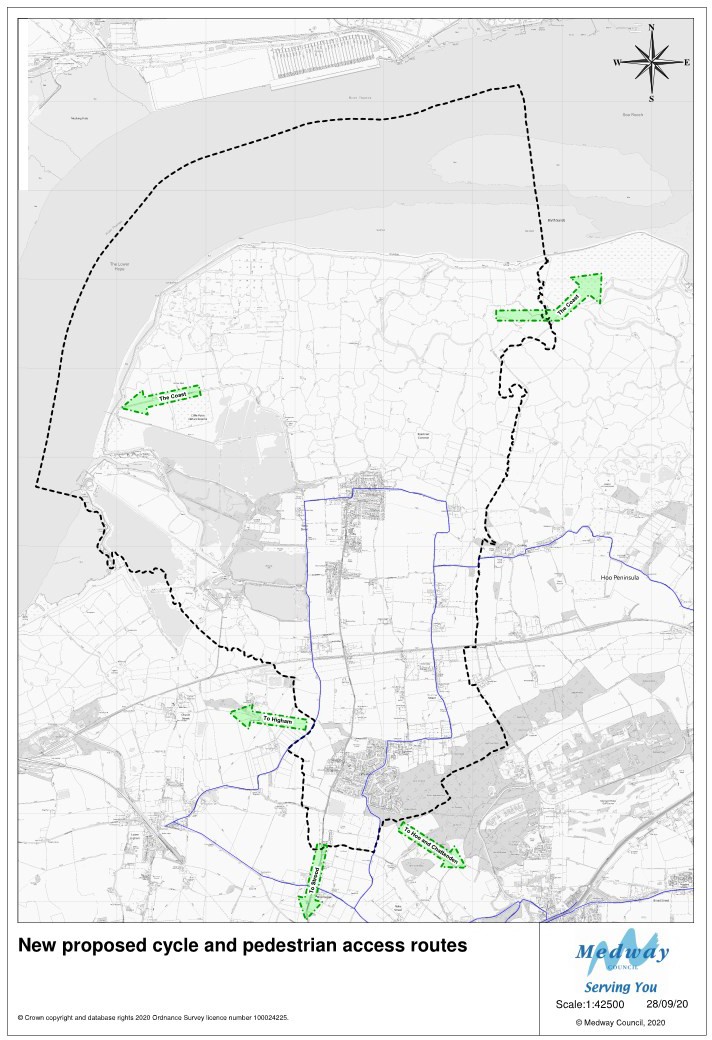 POLICY INFRA7: Road SafetyThe improvement of visibility on the B2000 at its junctions with View Road, Tennyson Avenue, Ladyclose Avenue, Mortimers Avenue, Milton Road and Merryboys Road will be secured through planning obligations for their provision or for financial contributions towards their implementationPOLICY INFRA 8: Provision of outdoor sports pitchesCurrently there is a shortfall for one additional rugby pitch and one youth size pitch and flood-lit training /mid-week facilities (4G pitch) within the neighbourhood area to enable residents to take part locally without the need to travel. Support toprovide these facilities will be secured through planning obligations for their provision or for financial contributions towards their implementationPOLICY INFRA 9: Infrastructure prioritiesProvision of infrastructure improvements outlined in policies INFRA 2, INFRA 5, INFRA6 INFRA7 and INFRA8 are regarded as priorities for implementation using section 106 contributions secured from developments that take place within the neighbourhood area in order to mitigate pressures on local infrastructure arising from development